ENVIRONMENTAL COMPLAINTS AND LOCAL SERVICES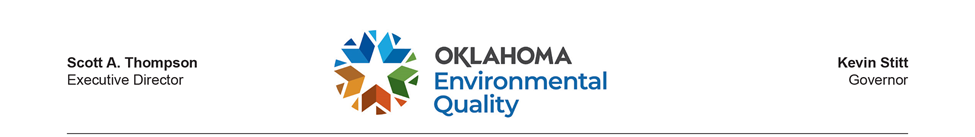 CERTIFIED SOIL PROFILER APPLICATIONRegistration and payment for all certification classes must be completed 7 days prior to attendance.                Please complete all of the information requested.GENERAL INFORMATIONGENERAL INFORMATIONGENERAL INFORMATIONGENERAL INFORMATIONGENERAL INFORMATIONGENERAL INFORMATIONGENERAL INFORMATIONGENERAL INFORMATIONGENERAL INFORMATIONGENERAL INFORMATIONGENERAL INFORMATIONGENERAL INFORMATIONGENERAL INFORMATIONGENERAL INFORMATIONGENERAL INFORMATIONGENERAL INFORMATIONGENERAL INFORMATIONGENERAL INFORMATIONGENERAL INFORMATIONGENERAL INFORMATIONGENERAL INFORMATIONGENERAL INFORMATIONGENERAL INFORMATIONGENERAL INFORMATIONGENERAL INFORMATIONGENERAL INFORMATIONGENERAL INFORMATIONGENERAL INFORMATIONGENERAL INFORMATIONGENERAL INFORMATIONGENERAL INFORMATIONGENERAL INFORMATIONGENERAL INFORMATIONGENERAL INFORMATIONGENERAL INFORMATIONGENERAL INFORMATIONGENERAL INFORMATIONGENERAL INFORMATIONGENERAL INFORMATIONGENERAL INFORMATIONGENERAL INFORMATIONGENERAL INFORMATIONGENERAL INFORMATIONGENERAL INFORMATIONGENERAL INFORMATIONGENERAL INFORMATIONGENERAL INFORMATIONGENERAL INFORMATIONGENERAL INFORMATIONGENERAL INFORMATIONGENERAL INFORMATIONGENERAL INFORMATIONGENERAL INFORMATIONGENERAL INFORMATIONGENERAL INFORMATIONGENERAL INFORMATIONGENERAL INFORMATIONGENERAL INFORMATIONGENERAL INFORMATIONGENERAL INFORMATIONGENERAL INFORMATIONGENERAL INFORMATIONGENERAL INFORMATIONGENERAL INFORMATIONGENERAL INFORMATIONGENERAL INFORMATIONGENERAL INFORMATIONGENERAL INFORMATIONGENERAL INFORMATIONGENERAL INFORMATIONGENERAL INFORMATIONGENERAL INFORMATIONGENERAL INFORMATIONGENERAL INFORMATIONGENERAL INFORMATIONGENERAL INFORMATIONGENERAL INFORMATIONGENERAL INFORMATIONGENERAL INFORMATIONFirst NameFirst NameFirst NameFirst NameM.I.M.I.M.I.M.I.M.I.M.I.M.I.Last NameLast NameLast NameLast NameLast NameLast NameLast NameLast NameProfession:Profession:Profession: RPES or RPS- Reg. No.       RPES or RPS- Reg. No.       RPES or RPS- Reg. No.       RPES or RPS- Reg. No.       RPES or RPS- Reg. No.       RPES or RPS- Reg. No.       RPES or RPS- Reg. No.       RPES or RPS- Reg. No.       RPES or RPS- Reg. No.       RPES or RPS- Reg. No.       RPES or RPS- Reg. No.       RPES or RPS- Reg. No.       RPES or RPS- Reg. No.       RPES or RPS- Reg. No.       RPES or RPS- Reg. No.       RPES or RPS- Reg. No.       RPES or RPS- Reg. No.       RPES or RPS- Reg. No.       RPES or RPS- Reg. No.       RPES or RPS- Reg. No.       RPES or RPS- Reg. No.       RPES or RPS- Reg. No.       RPES or RPS- Reg. No.       RPES or RPS- Reg. No.       RPES or RPS- Reg. No.       RPES or RPS- Reg. No.       RPES or RPS- Reg. No.       RPES or RPS- Reg. No.       PE-Reg. No.       PE-Reg. No.       PE-Reg. No.       PE-Reg. No.       PE-Reg. No.       PE-Reg. No.       PE-Reg. No.       PE-Reg. No.       PE-Reg. No.       PE-Reg. No.       PE-Reg. No.       PE-Reg. No.       PE-Reg. No.       PE-Reg. No.       PE-Reg. No.       PE-Reg. No.       PE-Reg. No.       PE-Reg. No.       PE-Reg. No.       PE-Reg. No.       PE-Reg. No.       PE-Reg. No.       RLS-Reg. No.       RLS-Reg. No.       RLS-Reg. No.       RLS-Reg. No.       RLS-Reg. No.       RLS-Reg. No.       RLS-Reg. No.       RLS-Reg. No.       RLS-Reg. No.       RLS-Reg. No.       RLS-Reg. No.       RLS-Reg. No.       RLS-Reg. No.       RLS-Reg. No.       RLS-Reg. No.       RLS-Reg. No.       RLS-Reg. No.       RLS-Reg. No.       RLS-Reg. No.       RLS-Reg. No.       Soil Scientist* Soil Scientist* Soil Scientist* Soil Scientist* Soil Scientist* Soil Scientist*Home Mailing AddressHome Mailing AddressHome Mailing AddressHome Mailing AddressHome Mailing AddressHome Mailing AddressHome Mailing AddressHome Mailing AddressHome Mailing AddressHome Mailing AddressHome Mailing AddressHome Mailing AddressHome Mailing AddressCityCityStateStateStateStateStateStateStateStateZipZipZipZipCountyCountyCountyCountyCountyCountyCountyHome PhoneHome PhoneHome PhoneHome PhoneHome Phone(     )      -     (     )      -     (     )      -     (     )      -     (     )      -     (     )      -     (     )      -     (     )      -     (     )      -     (     )      -     (     )      -     (     )      -     (     )      -     (     )      -     (     )      -     (     )      -     (     )      -     (     )      -     Cell PhoneCell PhoneCell PhoneCell PhoneCell PhoneCell PhoneCell PhoneCell PhoneCell PhoneCell PhoneCell PhoneCell Phone(     )      -     (     )      -     (     )      -     (     )      -     (     )      -     (     )      -     (     )      -     (     )      -     (     )      -     (     )      -     (     )      -     (     )      -     (     )      -     (     )      -     (     )      -     (     )      -     (     )      -     (     )      -     Date of BirthDate of BirthDate of BirthDate of BirthDate of BirthDate of BirthDate of BirthDate of BirthDate of BirthDate of Birth///PROFESSIONAL LICENSING COMPLIANCE REVIEWPROFESSIONAL LICENSING COMPLIANCE REVIEWPROFESSIONAL LICENSING COMPLIANCE REVIEWPROFESSIONAL LICENSING COMPLIANCE REVIEWPROFESSIONAL LICENSING COMPLIANCE REVIEWPROFESSIONAL LICENSING COMPLIANCE REVIEWPROFESSIONAL LICENSING COMPLIANCE REVIEWPROFESSIONAL LICENSING COMPLIANCE REVIEWPROFESSIONAL LICENSING COMPLIANCE REVIEWPROFESSIONAL LICENSING COMPLIANCE REVIEWPROFESSIONAL LICENSING COMPLIANCE REVIEWPROFESSIONAL LICENSING COMPLIANCE REVIEWPROFESSIONAL LICENSING COMPLIANCE REVIEWPROFESSIONAL LICENSING COMPLIANCE REVIEWPROFESSIONAL LICENSING COMPLIANCE REVIEWPROFESSIONAL LICENSING COMPLIANCE REVIEWPROFESSIONAL LICENSING COMPLIANCE REVIEWPROFESSIONAL LICENSING COMPLIANCE REVIEWPROFESSIONAL LICENSING COMPLIANCE REVIEWPROFESSIONAL LICENSING COMPLIANCE REVIEWPROFESSIONAL LICENSING COMPLIANCE REVIEWPROFESSIONAL LICENSING COMPLIANCE REVIEWPROFESSIONAL LICENSING COMPLIANCE REVIEWPROFESSIONAL LICENSING COMPLIANCE REVIEWPROFESSIONAL LICENSING COMPLIANCE REVIEWPROFESSIONAL LICENSING COMPLIANCE REVIEWPROFESSIONAL LICENSING COMPLIANCE REVIEWPROFESSIONAL LICENSING COMPLIANCE REVIEWPROFESSIONAL LICENSING COMPLIANCE REVIEWPROFESSIONAL LICENSING COMPLIANCE REVIEWPROFESSIONAL LICENSING COMPLIANCE REVIEWPROFESSIONAL LICENSING COMPLIANCE REVIEWPROFESSIONAL LICENSING COMPLIANCE REVIEWPROFESSIONAL LICENSING COMPLIANCE REVIEWPROFESSIONAL LICENSING COMPLIANCE REVIEWPROFESSIONAL LICENSING COMPLIANCE REVIEWPROFESSIONAL LICENSING COMPLIANCE REVIEWPROFESSIONAL LICENSING COMPLIANCE REVIEWPROFESSIONAL LICENSING COMPLIANCE REVIEWPROFESSIONAL LICENSING COMPLIANCE REVIEWPROFESSIONAL LICENSING COMPLIANCE REVIEWPROFESSIONAL LICENSING COMPLIANCE REVIEWPROFESSIONAL LICENSING COMPLIANCE REVIEWPROFESSIONAL LICENSING COMPLIANCE REVIEWPROFESSIONAL LICENSING COMPLIANCE REVIEWPROFESSIONAL LICENSING COMPLIANCE REVIEWPROFESSIONAL LICENSING COMPLIANCE REVIEWPROFESSIONAL LICENSING COMPLIANCE REVIEWPROFESSIONAL LICENSING COMPLIANCE REVIEWPROFESSIONAL LICENSING COMPLIANCE REVIEWPROFESSIONAL LICENSING COMPLIANCE REVIEWPROFESSIONAL LICENSING COMPLIANCE REVIEWPROFESSIONAL LICENSING COMPLIANCE REVIEWPROFESSIONAL LICENSING COMPLIANCE REVIEWPROFESSIONAL LICENSING COMPLIANCE REVIEWPROFESSIONAL LICENSING COMPLIANCE REVIEWPROFESSIONAL LICENSING COMPLIANCE REVIEWPROFESSIONAL LICENSING COMPLIANCE REVIEWPROFESSIONAL LICENSING COMPLIANCE REVIEWPROFESSIONAL LICENSING COMPLIANCE REVIEWPROFESSIONAL LICENSING COMPLIANCE REVIEWPROFESSIONAL LICENSING COMPLIANCE REVIEWPROFESSIONAL LICENSING COMPLIANCE REVIEWPROFESSIONAL LICENSING COMPLIANCE REVIEWPROFESSIONAL LICENSING COMPLIANCE REVIEWPROFESSIONAL LICENSING COMPLIANCE REVIEWPROFESSIONAL LICENSING COMPLIANCE REVIEWPROFESSIONAL LICENSING COMPLIANCE REVIEWPROFESSIONAL LICENSING COMPLIANCE REVIEWPROFESSIONAL LICENSING COMPLIANCE REVIEWPROFESSIONAL LICENSING COMPLIANCE REVIEWPROFESSIONAL LICENSING COMPLIANCE REVIEWPROFESSIONAL LICENSING COMPLIANCE REVIEWPROFESSIONAL LICENSING COMPLIANCE REVIEWPROFESSIONAL LICENSING COMPLIANCE REVIEWPROFESSIONAL LICENSING COMPLIANCE REVIEWPROFESSIONAL LICENSING COMPLIANCE REVIEWPROFESSIONAL LICENSING COMPLIANCE REVIEWPROFESSIONAL LICENSING COMPLIANCE REVIEWSocial Security Number (optional*)Social Security Number (optional*)Social Security Number (optional*)Social Security Number (optional*)Social Security Number (optional*)Social Security Number (optional*)Social Security Number (optional*)Social Security Number (optional*)Social Security Number (optional*)Social Security Number (optional*)Social Security Number (optional*)Social Security Number (optional*)Social Security Number (optional*)Social Security Number (optional*)Social Security Number (optional*)Social Security Number (optional*)Social Security Number (optional*)Social Security Number (optional*)Social Security Number (optional*)Social Security Number (optional*)Social Security Number (optional*)-------*Pursuant to OAC 710:95-9-3(a), DEQ must provide to the Oklahoma Tax Commission (“OTC”) a list of all its licensees along with their social security numbers and other identifying information that may be required by OTC. If you choose to not provide DEQ with your social security number, it will be your responsibility to obtain and provide DEQ with documentation of your compliance with Oklahoma Income Tax laws prior to being eligible for renewal next year. You can obtain the required documentation by calling OTC’s Professional Licensing Compliance Unit at 405-522-6800. Please note that it can take six (6) months or more for OTC to provide you with this information; and DEQ cannot renew your license next year without it.*Pursuant to OAC 710:95-9-3(a), DEQ must provide to the Oklahoma Tax Commission (“OTC”) a list of all its licensees along with their social security numbers and other identifying information that may be required by OTC. If you choose to not provide DEQ with your social security number, it will be your responsibility to obtain and provide DEQ with documentation of your compliance with Oklahoma Income Tax laws prior to being eligible for renewal next year. You can obtain the required documentation by calling OTC’s Professional Licensing Compliance Unit at 405-522-6800. Please note that it can take six (6) months or more for OTC to provide you with this information; and DEQ cannot renew your license next year without it.*Pursuant to OAC 710:95-9-3(a), DEQ must provide to the Oklahoma Tax Commission (“OTC”) a list of all its licensees along with their social security numbers and other identifying information that may be required by OTC. If you choose to not provide DEQ with your social security number, it will be your responsibility to obtain and provide DEQ with documentation of your compliance with Oklahoma Income Tax laws prior to being eligible for renewal next year. You can obtain the required documentation by calling OTC’s Professional Licensing Compliance Unit at 405-522-6800. Please note that it can take six (6) months or more for OTC to provide you with this information; and DEQ cannot renew your license next year without it.*Pursuant to OAC 710:95-9-3(a), DEQ must provide to the Oklahoma Tax Commission (“OTC”) a list of all its licensees along with their social security numbers and other identifying information that may be required by OTC. If you choose to not provide DEQ with your social security number, it will be your responsibility to obtain and provide DEQ with documentation of your compliance with Oklahoma Income Tax laws prior to being eligible for renewal next year. You can obtain the required documentation by calling OTC’s Professional Licensing Compliance Unit at 405-522-6800. Please note that it can take six (6) months or more for OTC to provide you with this information; and DEQ cannot renew your license next year without it.*Pursuant to OAC 710:95-9-3(a), DEQ must provide to the Oklahoma Tax Commission (“OTC”) a list of all its licensees along with their social security numbers and other identifying information that may be required by OTC. If you choose to not provide DEQ with your social security number, it will be your responsibility to obtain and provide DEQ with documentation of your compliance with Oklahoma Income Tax laws prior to being eligible for renewal next year. You can obtain the required documentation by calling OTC’s Professional Licensing Compliance Unit at 405-522-6800. Please note that it can take six (6) months or more for OTC to provide you with this information; and DEQ cannot renew your license next year without it.*Pursuant to OAC 710:95-9-3(a), DEQ must provide to the Oklahoma Tax Commission (“OTC”) a list of all its licensees along with their social security numbers and other identifying information that may be required by OTC. If you choose to not provide DEQ with your social security number, it will be your responsibility to obtain and provide DEQ with documentation of your compliance with Oklahoma Income Tax laws prior to being eligible for renewal next year. You can obtain the required documentation by calling OTC’s Professional Licensing Compliance Unit at 405-522-6800. Please note that it can take six (6) months or more for OTC to provide you with this information; and DEQ cannot renew your license next year without it.*Pursuant to OAC 710:95-9-3(a), DEQ must provide to the Oklahoma Tax Commission (“OTC”) a list of all its licensees along with their social security numbers and other identifying information that may be required by OTC. If you choose to not provide DEQ with your social security number, it will be your responsibility to obtain and provide DEQ with documentation of your compliance with Oklahoma Income Tax laws prior to being eligible for renewal next year. You can obtain the required documentation by calling OTC’s Professional Licensing Compliance Unit at 405-522-6800. Please note that it can take six (6) months or more for OTC to provide you with this information; and DEQ cannot renew your license next year without it.*Pursuant to OAC 710:95-9-3(a), DEQ must provide to the Oklahoma Tax Commission (“OTC”) a list of all its licensees along with their social security numbers and other identifying information that may be required by OTC. If you choose to not provide DEQ with your social security number, it will be your responsibility to obtain and provide DEQ with documentation of your compliance with Oklahoma Income Tax laws prior to being eligible for renewal next year. You can obtain the required documentation by calling OTC’s Professional Licensing Compliance Unit at 405-522-6800. Please note that it can take six (6) months or more for OTC to provide you with this information; and DEQ cannot renew your license next year without it.*Pursuant to OAC 710:95-9-3(a), DEQ must provide to the Oklahoma Tax Commission (“OTC”) a list of all its licensees along with their social security numbers and other identifying information that may be required by OTC. If you choose to not provide DEQ with your social security number, it will be your responsibility to obtain and provide DEQ with documentation of your compliance with Oklahoma Income Tax laws prior to being eligible for renewal next year. You can obtain the required documentation by calling OTC’s Professional Licensing Compliance Unit at 405-522-6800. Please note that it can take six (6) months or more for OTC to provide you with this information; and DEQ cannot renew your license next year without it.*Pursuant to OAC 710:95-9-3(a), DEQ must provide to the Oklahoma Tax Commission (“OTC”) a list of all its licensees along with their social security numbers and other identifying information that may be required by OTC. If you choose to not provide DEQ with your social security number, it will be your responsibility to obtain and provide DEQ with documentation of your compliance with Oklahoma Income Tax laws prior to being eligible for renewal next year. You can obtain the required documentation by calling OTC’s Professional Licensing Compliance Unit at 405-522-6800. Please note that it can take six (6) months or more for OTC to provide you with this information; and DEQ cannot renew your license next year without it.*Pursuant to OAC 710:95-9-3(a), DEQ must provide to the Oklahoma Tax Commission (“OTC”) a list of all its licensees along with their social security numbers and other identifying information that may be required by OTC. If you choose to not provide DEQ with your social security number, it will be your responsibility to obtain and provide DEQ with documentation of your compliance with Oklahoma Income Tax laws prior to being eligible for renewal next year. You can obtain the required documentation by calling OTC’s Professional Licensing Compliance Unit at 405-522-6800. Please note that it can take six (6) months or more for OTC to provide you with this information; and DEQ cannot renew your license next year without it.*Pursuant to OAC 710:95-9-3(a), DEQ must provide to the Oklahoma Tax Commission (“OTC”) a list of all its licensees along with their social security numbers and other identifying information that may be required by OTC. If you choose to not provide DEQ with your social security number, it will be your responsibility to obtain and provide DEQ with documentation of your compliance with Oklahoma Income Tax laws prior to being eligible for renewal next year. You can obtain the required documentation by calling OTC’s Professional Licensing Compliance Unit at 405-522-6800. Please note that it can take six (6) months or more for OTC to provide you with this information; and DEQ cannot renew your license next year without it.*Pursuant to OAC 710:95-9-3(a), DEQ must provide to the Oklahoma Tax Commission (“OTC”) a list of all its licensees along with their social security numbers and other identifying information that may be required by OTC. If you choose to not provide DEQ with your social security number, it will be your responsibility to obtain and provide DEQ with documentation of your compliance with Oklahoma Income Tax laws prior to being eligible for renewal next year. You can obtain the required documentation by calling OTC’s Professional Licensing Compliance Unit at 405-522-6800. Please note that it can take six (6) months or more for OTC to provide you with this information; and DEQ cannot renew your license next year without it.*Pursuant to OAC 710:95-9-3(a), DEQ must provide to the Oklahoma Tax Commission (“OTC”) a list of all its licensees along with their social security numbers and other identifying information that may be required by OTC. If you choose to not provide DEQ with your social security number, it will be your responsibility to obtain and provide DEQ with documentation of your compliance with Oklahoma Income Tax laws prior to being eligible for renewal next year. You can obtain the required documentation by calling OTC’s Professional Licensing Compliance Unit at 405-522-6800. Please note that it can take six (6) months or more for OTC to provide you with this information; and DEQ cannot renew your license next year without it.*Pursuant to OAC 710:95-9-3(a), DEQ must provide to the Oklahoma Tax Commission (“OTC”) a list of all its licensees along with their social security numbers and other identifying information that may be required by OTC. If you choose to not provide DEQ with your social security number, it will be your responsibility to obtain and provide DEQ with documentation of your compliance with Oklahoma Income Tax laws prior to being eligible for renewal next year. You can obtain the required documentation by calling OTC’s Professional Licensing Compliance Unit at 405-522-6800. Please note that it can take six (6) months or more for OTC to provide you with this information; and DEQ cannot renew your license next year without it.*Pursuant to OAC 710:95-9-3(a), DEQ must provide to the Oklahoma Tax Commission (“OTC”) a list of all its licensees along with their social security numbers and other identifying information that may be required by OTC. If you choose to not provide DEQ with your social security number, it will be your responsibility to obtain and provide DEQ with documentation of your compliance with Oklahoma Income Tax laws prior to being eligible for renewal next year. You can obtain the required documentation by calling OTC’s Professional Licensing Compliance Unit at 405-522-6800. Please note that it can take six (6) months or more for OTC to provide you with this information; and DEQ cannot renew your license next year without it.*Pursuant to OAC 710:95-9-3(a), DEQ must provide to the Oklahoma Tax Commission (“OTC”) a list of all its licensees along with their social security numbers and other identifying information that may be required by OTC. If you choose to not provide DEQ with your social security number, it will be your responsibility to obtain and provide DEQ with documentation of your compliance with Oklahoma Income Tax laws prior to being eligible for renewal next year. You can obtain the required documentation by calling OTC’s Professional Licensing Compliance Unit at 405-522-6800. Please note that it can take six (6) months or more for OTC to provide you with this information; and DEQ cannot renew your license next year without it.*Pursuant to OAC 710:95-9-3(a), DEQ must provide to the Oklahoma Tax Commission (“OTC”) a list of all its licensees along with their social security numbers and other identifying information that may be required by OTC. If you choose to not provide DEQ with your social security number, it will be your responsibility to obtain and provide DEQ with documentation of your compliance with Oklahoma Income Tax laws prior to being eligible for renewal next year. You can obtain the required documentation by calling OTC’s Professional Licensing Compliance Unit at 405-522-6800. Please note that it can take six (6) months or more for OTC to provide you with this information; and DEQ cannot renew your license next year without it.*Pursuant to OAC 710:95-9-3(a), DEQ must provide to the Oklahoma Tax Commission (“OTC”) a list of all its licensees along with their social security numbers and other identifying information that may be required by OTC. If you choose to not provide DEQ with your social security number, it will be your responsibility to obtain and provide DEQ with documentation of your compliance with Oklahoma Income Tax laws prior to being eligible for renewal next year. You can obtain the required documentation by calling OTC’s Professional Licensing Compliance Unit at 405-522-6800. Please note that it can take six (6) months or more for OTC to provide you with this information; and DEQ cannot renew your license next year without it.*Pursuant to OAC 710:95-9-3(a), DEQ must provide to the Oklahoma Tax Commission (“OTC”) a list of all its licensees along with their social security numbers and other identifying information that may be required by OTC. If you choose to not provide DEQ with your social security number, it will be your responsibility to obtain and provide DEQ with documentation of your compliance with Oklahoma Income Tax laws prior to being eligible for renewal next year. You can obtain the required documentation by calling OTC’s Professional Licensing Compliance Unit at 405-522-6800. Please note that it can take six (6) months or more for OTC to provide you with this information; and DEQ cannot renew your license next year without it.*Pursuant to OAC 710:95-9-3(a), DEQ must provide to the Oklahoma Tax Commission (“OTC”) a list of all its licensees along with their social security numbers and other identifying information that may be required by OTC. If you choose to not provide DEQ with your social security number, it will be your responsibility to obtain and provide DEQ with documentation of your compliance with Oklahoma Income Tax laws prior to being eligible for renewal next year. You can obtain the required documentation by calling OTC’s Professional Licensing Compliance Unit at 405-522-6800. Please note that it can take six (6) months or more for OTC to provide you with this information; and DEQ cannot renew your license next year without it.*Pursuant to OAC 710:95-9-3(a), DEQ must provide to the Oklahoma Tax Commission (“OTC”) a list of all its licensees along with their social security numbers and other identifying information that may be required by OTC. If you choose to not provide DEQ with your social security number, it will be your responsibility to obtain and provide DEQ with documentation of your compliance with Oklahoma Income Tax laws prior to being eligible for renewal next year. You can obtain the required documentation by calling OTC’s Professional Licensing Compliance Unit at 405-522-6800. Please note that it can take six (6) months or more for OTC to provide you with this information; and DEQ cannot renew your license next year without it.*Pursuant to OAC 710:95-9-3(a), DEQ must provide to the Oklahoma Tax Commission (“OTC”) a list of all its licensees along with their social security numbers and other identifying information that may be required by OTC. If you choose to not provide DEQ with your social security number, it will be your responsibility to obtain and provide DEQ with documentation of your compliance with Oklahoma Income Tax laws prior to being eligible for renewal next year. You can obtain the required documentation by calling OTC’s Professional Licensing Compliance Unit at 405-522-6800. Please note that it can take six (6) months or more for OTC to provide you with this information; and DEQ cannot renew your license next year without it.*Pursuant to OAC 710:95-9-3(a), DEQ must provide to the Oklahoma Tax Commission (“OTC”) a list of all its licensees along with their social security numbers and other identifying information that may be required by OTC. If you choose to not provide DEQ with your social security number, it will be your responsibility to obtain and provide DEQ with documentation of your compliance with Oklahoma Income Tax laws prior to being eligible for renewal next year. You can obtain the required documentation by calling OTC’s Professional Licensing Compliance Unit at 405-522-6800. Please note that it can take six (6) months or more for OTC to provide you with this information; and DEQ cannot renew your license next year without it.*Pursuant to OAC 710:95-9-3(a), DEQ must provide to the Oklahoma Tax Commission (“OTC”) a list of all its licensees along with their social security numbers and other identifying information that may be required by OTC. If you choose to not provide DEQ with your social security number, it will be your responsibility to obtain and provide DEQ with documentation of your compliance with Oklahoma Income Tax laws prior to being eligible for renewal next year. You can obtain the required documentation by calling OTC’s Professional Licensing Compliance Unit at 405-522-6800. Please note that it can take six (6) months or more for OTC to provide you with this information; and DEQ cannot renew your license next year without it.*Pursuant to OAC 710:95-9-3(a), DEQ must provide to the Oklahoma Tax Commission (“OTC”) a list of all its licensees along with their social security numbers and other identifying information that may be required by OTC. If you choose to not provide DEQ with your social security number, it will be your responsibility to obtain and provide DEQ with documentation of your compliance with Oklahoma Income Tax laws prior to being eligible for renewal next year. You can obtain the required documentation by calling OTC’s Professional Licensing Compliance Unit at 405-522-6800. Please note that it can take six (6) months or more for OTC to provide you with this information; and DEQ cannot renew your license next year without it.*Pursuant to OAC 710:95-9-3(a), DEQ must provide to the Oklahoma Tax Commission (“OTC”) a list of all its licensees along with their social security numbers and other identifying information that may be required by OTC. If you choose to not provide DEQ with your social security number, it will be your responsibility to obtain and provide DEQ with documentation of your compliance with Oklahoma Income Tax laws prior to being eligible for renewal next year. You can obtain the required documentation by calling OTC’s Professional Licensing Compliance Unit at 405-522-6800. Please note that it can take six (6) months or more for OTC to provide you with this information; and DEQ cannot renew your license next year without it.*Pursuant to OAC 710:95-9-3(a), DEQ must provide to the Oklahoma Tax Commission (“OTC”) a list of all its licensees along with their social security numbers and other identifying information that may be required by OTC. If you choose to not provide DEQ with your social security number, it will be your responsibility to obtain and provide DEQ with documentation of your compliance with Oklahoma Income Tax laws prior to being eligible for renewal next year. You can obtain the required documentation by calling OTC’s Professional Licensing Compliance Unit at 405-522-6800. Please note that it can take six (6) months or more for OTC to provide you with this information; and DEQ cannot renew your license next year without it.*Pursuant to OAC 710:95-9-3(a), DEQ must provide to the Oklahoma Tax Commission (“OTC”) a list of all its licensees along with their social security numbers and other identifying information that may be required by OTC. If you choose to not provide DEQ with your social security number, it will be your responsibility to obtain and provide DEQ with documentation of your compliance with Oklahoma Income Tax laws prior to being eligible for renewal next year. You can obtain the required documentation by calling OTC’s Professional Licensing Compliance Unit at 405-522-6800. Please note that it can take six (6) months or more for OTC to provide you with this information; and DEQ cannot renew your license next year without it.*Pursuant to OAC 710:95-9-3(a), DEQ must provide to the Oklahoma Tax Commission (“OTC”) a list of all its licensees along with their social security numbers and other identifying information that may be required by OTC. If you choose to not provide DEQ with your social security number, it will be your responsibility to obtain and provide DEQ with documentation of your compliance with Oklahoma Income Tax laws prior to being eligible for renewal next year. You can obtain the required documentation by calling OTC’s Professional Licensing Compliance Unit at 405-522-6800. Please note that it can take six (6) months or more for OTC to provide you with this information; and DEQ cannot renew your license next year without it.*Pursuant to OAC 710:95-9-3(a), DEQ must provide to the Oklahoma Tax Commission (“OTC”) a list of all its licensees along with their social security numbers and other identifying information that may be required by OTC. If you choose to not provide DEQ with your social security number, it will be your responsibility to obtain and provide DEQ with documentation of your compliance with Oklahoma Income Tax laws prior to being eligible for renewal next year. You can obtain the required documentation by calling OTC’s Professional Licensing Compliance Unit at 405-522-6800. Please note that it can take six (6) months or more for OTC to provide you with this information; and DEQ cannot renew your license next year without it.*Pursuant to OAC 710:95-9-3(a), DEQ must provide to the Oklahoma Tax Commission (“OTC”) a list of all its licensees along with their social security numbers and other identifying information that may be required by OTC. If you choose to not provide DEQ with your social security number, it will be your responsibility to obtain and provide DEQ with documentation of your compliance with Oklahoma Income Tax laws prior to being eligible for renewal next year. You can obtain the required documentation by calling OTC’s Professional Licensing Compliance Unit at 405-522-6800. Please note that it can take six (6) months or more for OTC to provide you with this information; and DEQ cannot renew your license next year without it.*Pursuant to OAC 710:95-9-3(a), DEQ must provide to the Oklahoma Tax Commission (“OTC”) a list of all its licensees along with their social security numbers and other identifying information that may be required by OTC. If you choose to not provide DEQ with your social security number, it will be your responsibility to obtain and provide DEQ with documentation of your compliance with Oklahoma Income Tax laws prior to being eligible for renewal next year. You can obtain the required documentation by calling OTC’s Professional Licensing Compliance Unit at 405-522-6800. Please note that it can take six (6) months or more for OTC to provide you with this information; and DEQ cannot renew your license next year without it.*Pursuant to OAC 710:95-9-3(a), DEQ must provide to the Oklahoma Tax Commission (“OTC”) a list of all its licensees along with their social security numbers and other identifying information that may be required by OTC. If you choose to not provide DEQ with your social security number, it will be your responsibility to obtain and provide DEQ with documentation of your compliance with Oklahoma Income Tax laws prior to being eligible for renewal next year. You can obtain the required documentation by calling OTC’s Professional Licensing Compliance Unit at 405-522-6800. Please note that it can take six (6) months or more for OTC to provide you with this information; and DEQ cannot renew your license next year without it.*Pursuant to OAC 710:95-9-3(a), DEQ must provide to the Oklahoma Tax Commission (“OTC”) a list of all its licensees along with their social security numbers and other identifying information that may be required by OTC. If you choose to not provide DEQ with your social security number, it will be your responsibility to obtain and provide DEQ with documentation of your compliance with Oklahoma Income Tax laws prior to being eligible for renewal next year. You can obtain the required documentation by calling OTC’s Professional Licensing Compliance Unit at 405-522-6800. Please note that it can take six (6) months or more for OTC to provide you with this information; and DEQ cannot renew your license next year without it.*Pursuant to OAC 710:95-9-3(a), DEQ must provide to the Oklahoma Tax Commission (“OTC”) a list of all its licensees along with their social security numbers and other identifying information that may be required by OTC. If you choose to not provide DEQ with your social security number, it will be your responsibility to obtain and provide DEQ with documentation of your compliance with Oklahoma Income Tax laws prior to being eligible for renewal next year. You can obtain the required documentation by calling OTC’s Professional Licensing Compliance Unit at 405-522-6800. Please note that it can take six (6) months or more for OTC to provide you with this information; and DEQ cannot renew your license next year without it.*Pursuant to OAC 710:95-9-3(a), DEQ must provide to the Oklahoma Tax Commission (“OTC”) a list of all its licensees along with their social security numbers and other identifying information that may be required by OTC. If you choose to not provide DEQ with your social security number, it will be your responsibility to obtain and provide DEQ with documentation of your compliance with Oklahoma Income Tax laws prior to being eligible for renewal next year. You can obtain the required documentation by calling OTC’s Professional Licensing Compliance Unit at 405-522-6800. Please note that it can take six (6) months or more for OTC to provide you with this information; and DEQ cannot renew your license next year without it.*Pursuant to OAC 710:95-9-3(a), DEQ must provide to the Oklahoma Tax Commission (“OTC”) a list of all its licensees along with their social security numbers and other identifying information that may be required by OTC. If you choose to not provide DEQ with your social security number, it will be your responsibility to obtain and provide DEQ with documentation of your compliance with Oklahoma Income Tax laws prior to being eligible for renewal next year. You can obtain the required documentation by calling OTC’s Professional Licensing Compliance Unit at 405-522-6800. Please note that it can take six (6) months or more for OTC to provide you with this information; and DEQ cannot renew your license next year without it.*Pursuant to OAC 710:95-9-3(a), DEQ must provide to the Oklahoma Tax Commission (“OTC”) a list of all its licensees along with their social security numbers and other identifying information that may be required by OTC. If you choose to not provide DEQ with your social security number, it will be your responsibility to obtain and provide DEQ with documentation of your compliance with Oklahoma Income Tax laws prior to being eligible for renewal next year. You can obtain the required documentation by calling OTC’s Professional Licensing Compliance Unit at 405-522-6800. Please note that it can take six (6) months or more for OTC to provide you with this information; and DEQ cannot renew your license next year without it.*Pursuant to OAC 710:95-9-3(a), DEQ must provide to the Oklahoma Tax Commission (“OTC”) a list of all its licensees along with their social security numbers and other identifying information that may be required by OTC. If you choose to not provide DEQ with your social security number, it will be your responsibility to obtain and provide DEQ with documentation of your compliance with Oklahoma Income Tax laws prior to being eligible for renewal next year. You can obtain the required documentation by calling OTC’s Professional Licensing Compliance Unit at 405-522-6800. Please note that it can take six (6) months or more for OTC to provide you with this information; and DEQ cannot renew your license next year without it.*Pursuant to OAC 710:95-9-3(a), DEQ must provide to the Oklahoma Tax Commission (“OTC”) a list of all its licensees along with their social security numbers and other identifying information that may be required by OTC. If you choose to not provide DEQ with your social security number, it will be your responsibility to obtain and provide DEQ with documentation of your compliance with Oklahoma Income Tax laws prior to being eligible for renewal next year. You can obtain the required documentation by calling OTC’s Professional Licensing Compliance Unit at 405-522-6800. Please note that it can take six (6) months or more for OTC to provide you with this information; and DEQ cannot renew your license next year without it.*Pursuant to OAC 710:95-9-3(a), DEQ must provide to the Oklahoma Tax Commission (“OTC”) a list of all its licensees along with their social security numbers and other identifying information that may be required by OTC. If you choose to not provide DEQ with your social security number, it will be your responsibility to obtain and provide DEQ with documentation of your compliance with Oklahoma Income Tax laws prior to being eligible for renewal next year. You can obtain the required documentation by calling OTC’s Professional Licensing Compliance Unit at 405-522-6800. Please note that it can take six (6) months or more for OTC to provide you with this information; and DEQ cannot renew your license next year without it.*Pursuant to OAC 710:95-9-3(a), DEQ must provide to the Oklahoma Tax Commission (“OTC”) a list of all its licensees along with their social security numbers and other identifying information that may be required by OTC. If you choose to not provide DEQ with your social security number, it will be your responsibility to obtain and provide DEQ with documentation of your compliance with Oklahoma Income Tax laws prior to being eligible for renewal next year. You can obtain the required documentation by calling OTC’s Professional Licensing Compliance Unit at 405-522-6800. Please note that it can take six (6) months or more for OTC to provide you with this information; and DEQ cannot renew your license next year without it.*Pursuant to OAC 710:95-9-3(a), DEQ must provide to the Oklahoma Tax Commission (“OTC”) a list of all its licensees along with their social security numbers and other identifying information that may be required by OTC. If you choose to not provide DEQ with your social security number, it will be your responsibility to obtain and provide DEQ with documentation of your compliance with Oklahoma Income Tax laws prior to being eligible for renewal next year. You can obtain the required documentation by calling OTC’s Professional Licensing Compliance Unit at 405-522-6800. Please note that it can take six (6) months or more for OTC to provide you with this information; and DEQ cannot renew your license next year without it.*Pursuant to OAC 710:95-9-3(a), DEQ must provide to the Oklahoma Tax Commission (“OTC”) a list of all its licensees along with their social security numbers and other identifying information that may be required by OTC. If you choose to not provide DEQ with your social security number, it will be your responsibility to obtain and provide DEQ with documentation of your compliance with Oklahoma Income Tax laws prior to being eligible for renewal next year. You can obtain the required documentation by calling OTC’s Professional Licensing Compliance Unit at 405-522-6800. Please note that it can take six (6) months or more for OTC to provide you with this information; and DEQ cannot renew your license next year without it.*Pursuant to OAC 710:95-9-3(a), DEQ must provide to the Oklahoma Tax Commission (“OTC”) a list of all its licensees along with their social security numbers and other identifying information that may be required by OTC. If you choose to not provide DEQ with your social security number, it will be your responsibility to obtain and provide DEQ with documentation of your compliance with Oklahoma Income Tax laws prior to being eligible for renewal next year. You can obtain the required documentation by calling OTC’s Professional Licensing Compliance Unit at 405-522-6800. Please note that it can take six (6) months or more for OTC to provide you with this information; and DEQ cannot renew your license next year without it.*Pursuant to OAC 710:95-9-3(a), DEQ must provide to the Oklahoma Tax Commission (“OTC”) a list of all its licensees along with their social security numbers and other identifying information that may be required by OTC. If you choose to not provide DEQ with your social security number, it will be your responsibility to obtain and provide DEQ with documentation of your compliance with Oklahoma Income Tax laws prior to being eligible for renewal next year. You can obtain the required documentation by calling OTC’s Professional Licensing Compliance Unit at 405-522-6800. Please note that it can take six (6) months or more for OTC to provide you with this information; and DEQ cannot renew your license next year without it.*Pursuant to OAC 710:95-9-3(a), DEQ must provide to the Oklahoma Tax Commission (“OTC”) a list of all its licensees along with their social security numbers and other identifying information that may be required by OTC. If you choose to not provide DEQ with your social security number, it will be your responsibility to obtain and provide DEQ with documentation of your compliance with Oklahoma Income Tax laws prior to being eligible for renewal next year. You can obtain the required documentation by calling OTC’s Professional Licensing Compliance Unit at 405-522-6800. Please note that it can take six (6) months or more for OTC to provide you with this information; and DEQ cannot renew your license next year without it.*Pursuant to OAC 710:95-9-3(a), DEQ must provide to the Oklahoma Tax Commission (“OTC”) a list of all its licensees along with their social security numbers and other identifying information that may be required by OTC. If you choose to not provide DEQ with your social security number, it will be your responsibility to obtain and provide DEQ with documentation of your compliance with Oklahoma Income Tax laws prior to being eligible for renewal next year. You can obtain the required documentation by calling OTC’s Professional Licensing Compliance Unit at 405-522-6800. Please note that it can take six (6) months or more for OTC to provide you with this information; and DEQ cannot renew your license next year without it.*Pursuant to OAC 710:95-9-3(a), DEQ must provide to the Oklahoma Tax Commission (“OTC”) a list of all its licensees along with their social security numbers and other identifying information that may be required by OTC. If you choose to not provide DEQ with your social security number, it will be your responsibility to obtain and provide DEQ with documentation of your compliance with Oklahoma Income Tax laws prior to being eligible for renewal next year. You can obtain the required documentation by calling OTC’s Professional Licensing Compliance Unit at 405-522-6800. Please note that it can take six (6) months or more for OTC to provide you with this information; and DEQ cannot renew your license next year without it.*Pursuant to OAC 710:95-9-3(a), DEQ must provide to the Oklahoma Tax Commission (“OTC”) a list of all its licensees along with their social security numbers and other identifying information that may be required by OTC. If you choose to not provide DEQ with your social security number, it will be your responsibility to obtain and provide DEQ with documentation of your compliance with Oklahoma Income Tax laws prior to being eligible for renewal next year. You can obtain the required documentation by calling OTC’s Professional Licensing Compliance Unit at 405-522-6800. Please note that it can take six (6) months or more for OTC to provide you with this information; and DEQ cannot renew your license next year without it.*Pursuant to OAC 710:95-9-3(a), DEQ must provide to the Oklahoma Tax Commission (“OTC”) a list of all its licensees along with their social security numbers and other identifying information that may be required by OTC. If you choose to not provide DEQ with your social security number, it will be your responsibility to obtain and provide DEQ with documentation of your compliance with Oklahoma Income Tax laws prior to being eligible for renewal next year. You can obtain the required documentation by calling OTC’s Professional Licensing Compliance Unit at 405-522-6800. Please note that it can take six (6) months or more for OTC to provide you with this information; and DEQ cannot renew your license next year without it.*Pursuant to OAC 710:95-9-3(a), DEQ must provide to the Oklahoma Tax Commission (“OTC”) a list of all its licensees along with their social security numbers and other identifying information that may be required by OTC. If you choose to not provide DEQ with your social security number, it will be your responsibility to obtain and provide DEQ with documentation of your compliance with Oklahoma Income Tax laws prior to being eligible for renewal next year. You can obtain the required documentation by calling OTC’s Professional Licensing Compliance Unit at 405-522-6800. Please note that it can take six (6) months or more for OTC to provide you with this information; and DEQ cannot renew your license next year without it.*Pursuant to OAC 710:95-9-3(a), DEQ must provide to the Oklahoma Tax Commission (“OTC”) a list of all its licensees along with their social security numbers and other identifying information that may be required by OTC. If you choose to not provide DEQ with your social security number, it will be your responsibility to obtain and provide DEQ with documentation of your compliance with Oklahoma Income Tax laws prior to being eligible for renewal next year. You can obtain the required documentation by calling OTC’s Professional Licensing Compliance Unit at 405-522-6800. Please note that it can take six (6) months or more for OTC to provide you with this information; and DEQ cannot renew your license next year without it.*Pursuant to OAC 710:95-9-3(a), DEQ must provide to the Oklahoma Tax Commission (“OTC”) a list of all its licensees along with their social security numbers and other identifying information that may be required by OTC. If you choose to not provide DEQ with your social security number, it will be your responsibility to obtain and provide DEQ with documentation of your compliance with Oklahoma Income Tax laws prior to being eligible for renewal next year. You can obtain the required documentation by calling OTC’s Professional Licensing Compliance Unit at 405-522-6800. Please note that it can take six (6) months or more for OTC to provide you with this information; and DEQ cannot renew your license next year without it.*Pursuant to OAC 710:95-9-3(a), DEQ must provide to the Oklahoma Tax Commission (“OTC”) a list of all its licensees along with their social security numbers and other identifying information that may be required by OTC. If you choose to not provide DEQ with your social security number, it will be your responsibility to obtain and provide DEQ with documentation of your compliance with Oklahoma Income Tax laws prior to being eligible for renewal next year. You can obtain the required documentation by calling OTC’s Professional Licensing Compliance Unit at 405-522-6800. Please note that it can take six (6) months or more for OTC to provide you with this information; and DEQ cannot renew your license next year without it.*Pursuant to OAC 710:95-9-3(a), DEQ must provide to the Oklahoma Tax Commission (“OTC”) a list of all its licensees along with their social security numbers and other identifying information that may be required by OTC. If you choose to not provide DEQ with your social security number, it will be your responsibility to obtain and provide DEQ with documentation of your compliance with Oklahoma Income Tax laws prior to being eligible for renewal next year. You can obtain the required documentation by calling OTC’s Professional Licensing Compliance Unit at 405-522-6800. Please note that it can take six (6) months or more for OTC to provide you with this information; and DEQ cannot renew your license next year without it.*Pursuant to OAC 710:95-9-3(a), DEQ must provide to the Oklahoma Tax Commission (“OTC”) a list of all its licensees along with their social security numbers and other identifying information that may be required by OTC. If you choose to not provide DEQ with your social security number, it will be your responsibility to obtain and provide DEQ with documentation of your compliance with Oklahoma Income Tax laws prior to being eligible for renewal next year. You can obtain the required documentation by calling OTC’s Professional Licensing Compliance Unit at 405-522-6800. Please note that it can take six (6) months or more for OTC to provide you with this information; and DEQ cannot renew your license next year without it.*Pursuant to OAC 710:95-9-3(a), DEQ must provide to the Oklahoma Tax Commission (“OTC”) a list of all its licensees along with their social security numbers and other identifying information that may be required by OTC. If you choose to not provide DEQ with your social security number, it will be your responsibility to obtain and provide DEQ with documentation of your compliance with Oklahoma Income Tax laws prior to being eligible for renewal next year. You can obtain the required documentation by calling OTC’s Professional Licensing Compliance Unit at 405-522-6800. Please note that it can take six (6) months or more for OTC to provide you with this information; and DEQ cannot renew your license next year without it.*Pursuant to OAC 710:95-9-3(a), DEQ must provide to the Oklahoma Tax Commission (“OTC”) a list of all its licensees along with their social security numbers and other identifying information that may be required by OTC. If you choose to not provide DEQ with your social security number, it will be your responsibility to obtain and provide DEQ with documentation of your compliance with Oklahoma Income Tax laws prior to being eligible for renewal next year. You can obtain the required documentation by calling OTC’s Professional Licensing Compliance Unit at 405-522-6800. Please note that it can take six (6) months or more for OTC to provide you with this information; and DEQ cannot renew your license next year without it.*Pursuant to OAC 710:95-9-3(a), DEQ must provide to the Oklahoma Tax Commission (“OTC”) a list of all its licensees along with their social security numbers and other identifying information that may be required by OTC. If you choose to not provide DEQ with your social security number, it will be your responsibility to obtain and provide DEQ with documentation of your compliance with Oklahoma Income Tax laws prior to being eligible for renewal next year. You can obtain the required documentation by calling OTC’s Professional Licensing Compliance Unit at 405-522-6800. Please note that it can take six (6) months or more for OTC to provide you with this information; and DEQ cannot renew your license next year without it.*Pursuant to OAC 710:95-9-3(a), DEQ must provide to the Oklahoma Tax Commission (“OTC”) a list of all its licensees along with their social security numbers and other identifying information that may be required by OTC. If you choose to not provide DEQ with your social security number, it will be your responsibility to obtain and provide DEQ with documentation of your compliance with Oklahoma Income Tax laws prior to being eligible for renewal next year. You can obtain the required documentation by calling OTC’s Professional Licensing Compliance Unit at 405-522-6800. Please note that it can take six (6) months or more for OTC to provide you with this information; and DEQ cannot renew your license next year without it.*Pursuant to OAC 710:95-9-3(a), DEQ must provide to the Oklahoma Tax Commission (“OTC”) a list of all its licensees along with their social security numbers and other identifying information that may be required by OTC. If you choose to not provide DEQ with your social security number, it will be your responsibility to obtain and provide DEQ with documentation of your compliance with Oklahoma Income Tax laws prior to being eligible for renewal next year. You can obtain the required documentation by calling OTC’s Professional Licensing Compliance Unit at 405-522-6800. Please note that it can take six (6) months or more for OTC to provide you with this information; and DEQ cannot renew your license next year without it.*Pursuant to OAC 710:95-9-3(a), DEQ must provide to the Oklahoma Tax Commission (“OTC”) a list of all its licensees along with their social security numbers and other identifying information that may be required by OTC. If you choose to not provide DEQ with your social security number, it will be your responsibility to obtain and provide DEQ with documentation of your compliance with Oklahoma Income Tax laws prior to being eligible for renewal next year. You can obtain the required documentation by calling OTC’s Professional Licensing Compliance Unit at 405-522-6800. Please note that it can take six (6) months or more for OTC to provide you with this information; and DEQ cannot renew your license next year without it.*Pursuant to OAC 710:95-9-3(a), DEQ must provide to the Oklahoma Tax Commission (“OTC”) a list of all its licensees along with their social security numbers and other identifying information that may be required by OTC. If you choose to not provide DEQ with your social security number, it will be your responsibility to obtain and provide DEQ with documentation of your compliance with Oklahoma Income Tax laws prior to being eligible for renewal next year. You can obtain the required documentation by calling OTC’s Professional Licensing Compliance Unit at 405-522-6800. Please note that it can take six (6) months or more for OTC to provide you with this information; and DEQ cannot renew your license next year without it.*Pursuant to OAC 710:95-9-3(a), DEQ must provide to the Oklahoma Tax Commission (“OTC”) a list of all its licensees along with their social security numbers and other identifying information that may be required by OTC. If you choose to not provide DEQ with your social security number, it will be your responsibility to obtain and provide DEQ with documentation of your compliance with Oklahoma Income Tax laws prior to being eligible for renewal next year. You can obtain the required documentation by calling OTC’s Professional Licensing Compliance Unit at 405-522-6800. Please note that it can take six (6) months or more for OTC to provide you with this information; and DEQ cannot renew your license next year without it.*Pursuant to OAC 710:95-9-3(a), DEQ must provide to the Oklahoma Tax Commission (“OTC”) a list of all its licensees along with their social security numbers and other identifying information that may be required by OTC. If you choose to not provide DEQ with your social security number, it will be your responsibility to obtain and provide DEQ with documentation of your compliance with Oklahoma Income Tax laws prior to being eligible for renewal next year. You can obtain the required documentation by calling OTC’s Professional Licensing Compliance Unit at 405-522-6800. Please note that it can take six (6) months or more for OTC to provide you with this information; and DEQ cannot renew your license next year without it.*Pursuant to OAC 710:95-9-3(a), DEQ must provide to the Oklahoma Tax Commission (“OTC”) a list of all its licensees along with their social security numbers and other identifying information that may be required by OTC. If you choose to not provide DEQ with your social security number, it will be your responsibility to obtain and provide DEQ with documentation of your compliance with Oklahoma Income Tax laws prior to being eligible for renewal next year. You can obtain the required documentation by calling OTC’s Professional Licensing Compliance Unit at 405-522-6800. Please note that it can take six (6) months or more for OTC to provide you with this information; and DEQ cannot renew your license next year without it.*Pursuant to OAC 710:95-9-3(a), DEQ must provide to the Oklahoma Tax Commission (“OTC”) a list of all its licensees along with their social security numbers and other identifying information that may be required by OTC. If you choose to not provide DEQ with your social security number, it will be your responsibility to obtain and provide DEQ with documentation of your compliance with Oklahoma Income Tax laws prior to being eligible for renewal next year. You can obtain the required documentation by calling OTC’s Professional Licensing Compliance Unit at 405-522-6800. Please note that it can take six (6) months or more for OTC to provide you with this information; and DEQ cannot renew your license next year without it.*Pursuant to OAC 710:95-9-3(a), DEQ must provide to the Oklahoma Tax Commission (“OTC”) a list of all its licensees along with their social security numbers and other identifying information that may be required by OTC. If you choose to not provide DEQ with your social security number, it will be your responsibility to obtain and provide DEQ with documentation of your compliance with Oklahoma Income Tax laws prior to being eligible for renewal next year. You can obtain the required documentation by calling OTC’s Professional Licensing Compliance Unit at 405-522-6800. Please note that it can take six (6) months or more for OTC to provide you with this information; and DEQ cannot renew your license next year without it.*Pursuant to OAC 710:95-9-3(a), DEQ must provide to the Oklahoma Tax Commission (“OTC”) a list of all its licensees along with their social security numbers and other identifying information that may be required by OTC. If you choose to not provide DEQ with your social security number, it will be your responsibility to obtain and provide DEQ with documentation of your compliance with Oklahoma Income Tax laws prior to being eligible for renewal next year. You can obtain the required documentation by calling OTC’s Professional Licensing Compliance Unit at 405-522-6800. Please note that it can take six (6) months or more for OTC to provide you with this information; and DEQ cannot renew your license next year without it.*Pursuant to OAC 710:95-9-3(a), DEQ must provide to the Oklahoma Tax Commission (“OTC”) a list of all its licensees along with their social security numbers and other identifying information that may be required by OTC. If you choose to not provide DEQ with your social security number, it will be your responsibility to obtain and provide DEQ with documentation of your compliance with Oklahoma Income Tax laws prior to being eligible for renewal next year. You can obtain the required documentation by calling OTC’s Professional Licensing Compliance Unit at 405-522-6800. Please note that it can take six (6) months or more for OTC to provide you with this information; and DEQ cannot renew your license next year without it.*Pursuant to OAC 710:95-9-3(a), DEQ must provide to the Oklahoma Tax Commission (“OTC”) a list of all its licensees along with their social security numbers and other identifying information that may be required by OTC. If you choose to not provide DEQ with your social security number, it will be your responsibility to obtain and provide DEQ with documentation of your compliance with Oklahoma Income Tax laws prior to being eligible for renewal next year. You can obtain the required documentation by calling OTC’s Professional Licensing Compliance Unit at 405-522-6800. Please note that it can take six (6) months or more for OTC to provide you with this information; and DEQ cannot renew your license next year without it.*Pursuant to OAC 710:95-9-3(a), DEQ must provide to the Oklahoma Tax Commission (“OTC”) a list of all its licensees along with their social security numbers and other identifying information that may be required by OTC. If you choose to not provide DEQ with your social security number, it will be your responsibility to obtain and provide DEQ with documentation of your compliance with Oklahoma Income Tax laws prior to being eligible for renewal next year. You can obtain the required documentation by calling OTC’s Professional Licensing Compliance Unit at 405-522-6800. Please note that it can take six (6) months or more for OTC to provide you with this information; and DEQ cannot renew your license next year without it.*Pursuant to OAC 710:95-9-3(a), DEQ must provide to the Oklahoma Tax Commission (“OTC”) a list of all its licensees along with their social security numbers and other identifying information that may be required by OTC. If you choose to not provide DEQ with your social security number, it will be your responsibility to obtain and provide DEQ with documentation of your compliance with Oklahoma Income Tax laws prior to being eligible for renewal next year. You can obtain the required documentation by calling OTC’s Professional Licensing Compliance Unit at 405-522-6800. Please note that it can take six (6) months or more for OTC to provide you with this information; and DEQ cannot renew your license next year without it.*Pursuant to OAC 710:95-9-3(a), DEQ must provide to the Oklahoma Tax Commission (“OTC”) a list of all its licensees along with their social security numbers and other identifying information that may be required by OTC. If you choose to not provide DEQ with your social security number, it will be your responsibility to obtain and provide DEQ with documentation of your compliance with Oklahoma Income Tax laws prior to being eligible for renewal next year. You can obtain the required documentation by calling OTC’s Professional Licensing Compliance Unit at 405-522-6800. Please note that it can take six (6) months or more for OTC to provide you with this information; and DEQ cannot renew your license next year without it.*Pursuant to OAC 710:95-9-3(a), DEQ must provide to the Oklahoma Tax Commission (“OTC”) a list of all its licensees along with their social security numbers and other identifying information that may be required by OTC. If you choose to not provide DEQ with your social security number, it will be your responsibility to obtain and provide DEQ with documentation of your compliance with Oklahoma Income Tax laws prior to being eligible for renewal next year. You can obtain the required documentation by calling OTC’s Professional Licensing Compliance Unit at 405-522-6800. Please note that it can take six (6) months or more for OTC to provide you with this information; and DEQ cannot renew your license next year without it.*Pursuant to OAC 710:95-9-3(a), DEQ must provide to the Oklahoma Tax Commission (“OTC”) a list of all its licensees along with their social security numbers and other identifying information that may be required by OTC. If you choose to not provide DEQ with your social security number, it will be your responsibility to obtain and provide DEQ with documentation of your compliance with Oklahoma Income Tax laws prior to being eligible for renewal next year. You can obtain the required documentation by calling OTC’s Professional Licensing Compliance Unit at 405-522-6800. Please note that it can take six (6) months or more for OTC to provide you with this information; and DEQ cannot renew your license next year without it.*Pursuant to OAC 710:95-9-3(a), DEQ must provide to the Oklahoma Tax Commission (“OTC”) a list of all its licensees along with their social security numbers and other identifying information that may be required by OTC. If you choose to not provide DEQ with your social security number, it will be your responsibility to obtain and provide DEQ with documentation of your compliance with Oklahoma Income Tax laws prior to being eligible for renewal next year. You can obtain the required documentation by calling OTC’s Professional Licensing Compliance Unit at 405-522-6800. Please note that it can take six (6) months or more for OTC to provide you with this information; and DEQ cannot renew your license next year without it.BUSINESS INFORMATIONBUSINESS INFORMATIONBUSINESS INFORMATIONBUSINESS INFORMATIONBUSINESS INFORMATIONBUSINESS INFORMATIONBUSINESS INFORMATIONBUSINESS INFORMATIONBUSINESS INFORMATIONBUSINESS INFORMATIONBUSINESS INFORMATIONBUSINESS INFORMATIONBUSINESS INFORMATIONBUSINESS INFORMATIONBUSINESS INFORMATIONBUSINESS INFORMATIONBUSINESS INFORMATIONBUSINESS INFORMATIONBUSINESS INFORMATIONBUSINESS INFORMATIONBUSINESS INFORMATIONBUSINESS INFORMATIONBUSINESS INFORMATIONBUSINESS INFORMATIONBUSINESS INFORMATIONBUSINESS INFORMATIONBUSINESS INFORMATIONBUSINESS INFORMATIONBUSINESS INFORMATIONBUSINESS INFORMATIONBUSINESS INFORMATIONBUSINESS INFORMATIONBUSINESS INFORMATIONBUSINESS INFORMATIONBUSINESS INFORMATIONBUSINESS INFORMATIONBUSINESS INFORMATIONBUSINESS INFORMATIONBUSINESS INFORMATIONBUSINESS INFORMATIONBUSINESS INFORMATIONBUSINESS INFORMATIONBUSINESS INFORMATIONBUSINESS INFORMATIONBUSINESS INFORMATIONBUSINESS INFORMATIONBUSINESS INFORMATIONBUSINESS INFORMATIONBUSINESS INFORMATIONBUSINESS INFORMATIONBUSINESS INFORMATIONBUSINESS INFORMATIONBUSINESS INFORMATIONBUSINESS INFORMATIONBUSINESS INFORMATIONBUSINESS INFORMATIONBUSINESS INFORMATIONBUSINESS INFORMATIONBUSINESS INFORMATIONBUSINESS INFORMATIONBUSINESS INFORMATIONBUSINESS INFORMATIONBUSINESS INFORMATIONBUSINESS INFORMATIONBUSINESS INFORMATIONBUSINESS INFORMATIONBUSINESS INFORMATIONBUSINESS INFORMATIONBUSINESS INFORMATIONBUSINESS INFORMATIONBUSINESS INFORMATIONBUSINESS INFORMATIONBUSINESS INFORMATIONBUSINESS INFORMATIONBUSINESS INFORMATIONBUSINESS INFORMATIONBUSINESS INFORMATIONBUSINESS INFORMATIONBUSINESS INFORMATIONPlease complete this section even if this information is the same as the General Information.Please complete this section even if this information is the same as the General Information.Please complete this section even if this information is the same as the General Information.Please complete this section even if this information is the same as the General Information.Please complete this section even if this information is the same as the General Information.Please complete this section even if this information is the same as the General Information.Please complete this section even if this information is the same as the General Information.Please complete this section even if this information is the same as the General Information.Please complete this section even if this information is the same as the General Information.Please complete this section even if this information is the same as the General Information.Please complete this section even if this information is the same as the General Information.Please complete this section even if this information is the same as the General Information.Please complete this section even if this information is the same as the General Information.Please complete this section even if this information is the same as the General Information.Please complete this section even if this information is the same as the General Information.Please complete this section even if this information is the same as the General Information.Please complete this section even if this information is the same as the General Information.Please complete this section even if this information is the same as the General Information.Please complete this section even if this information is the same as the General Information.Please complete this section even if this information is the same as the General Information.Please complete this section even if this information is the same as the General Information.Please complete this section even if this information is the same as the General Information.Please complete this section even if this information is the same as the General Information.Please complete this section even if this information is the same as the General Information.Please complete this section even if this information is the same as the General Information.Please complete this section even if this information is the same as the General Information.Please complete this section even if this information is the same as the General Information.Please complete this section even if this information is the same as the General Information.Please complete this section even if this information is the same as the General Information.Please complete this section even if this information is the same as the General Information.Please complete this section even if this information is the same as the General Information.Please complete this section even if this information is the same as the General Information.Please complete this section even if this information is the same as the General Information.Please complete this section even if this information is the same as the General Information.Please complete this section even if this information is the same as the General Information.Please complete this section even if this information is the same as the General Information.Please complete this section even if this information is the same as the General Information.Please complete this section even if this information is the same as the General Information.Please complete this section even if this information is the same as the General Information.Please complete this section even if this information is the same as the General Information.Please complete this section even if this information is the same as the General Information.Please complete this section even if this information is the same as the General Information.Please complete this section even if this information is the same as the General Information.Please complete this section even if this information is the same as the General Information.Please complete this section even if this information is the same as the General Information.Please complete this section even if this information is the same as the General Information.Please complete this section even if this information is the same as the General Information.Please complete this section even if this information is the same as the General Information.Please complete this section even if this information is the same as the General Information.Please complete this section even if this information is the same as the General Information.Please complete this section even if this information is the same as the General Information.Please complete this section even if this information is the same as the General Information.Please complete this section even if this information is the same as the General Information.Please complete this section even if this information is the same as the General Information.Please complete this section even if this information is the same as the General Information.Please complete this section even if this information is the same as the General Information.Please complete this section even if this information is the same as the General Information.Please complete this section even if this information is the same as the General Information.Please complete this section even if this information is the same as the General Information.Please complete this section even if this information is the same as the General Information.Please complete this section even if this information is the same as the General Information.Please complete this section even if this information is the same as the General Information.Please complete this section even if this information is the same as the General Information.Please complete this section even if this information is the same as the General Information.Please complete this section even if this information is the same as the General Information.Please complete this section even if this information is the same as the General Information.Please complete this section even if this information is the same as the General Information.Please complete this section even if this information is the same as the General Information.Please complete this section even if this information is the same as the General Information.Please complete this section even if this information is the same as the General Information.Please complete this section even if this information is the same as the General Information.Please complete this section even if this information is the same as the General Information.Please complete this section even if this information is the same as the General Information.Please complete this section even if this information is the same as the General Information.Please complete this section even if this information is the same as the General Information.Please complete this section even if this information is the same as the General Information.Please complete this section even if this information is the same as the General Information.Please complete this section even if this information is the same as the General Information.Please complete this section even if this information is the same as the General Information.  Check this box to give DEQ permission to publish your business information to the general public.  Check this box to give DEQ permission to publish your business information to the general public.  Check this box to give DEQ permission to publish your business information to the general public.  Check this box to give DEQ permission to publish your business information to the general public.  Check this box to give DEQ permission to publish your business information to the general public.  Check this box to give DEQ permission to publish your business information to the general public.  Check this box to give DEQ permission to publish your business information to the general public.  Check this box to give DEQ permission to publish your business information to the general public.  Check this box to give DEQ permission to publish your business information to the general public.  Check this box to give DEQ permission to publish your business information to the general public.  Check this box to give DEQ permission to publish your business information to the general public.  Check this box to give DEQ permission to publish your business information to the general public.  Check this box to give DEQ permission to publish your business information to the general public.  Check this box to give DEQ permission to publish your business information to the general public.  Check this box to give DEQ permission to publish your business information to the general public.  Check this box to give DEQ permission to publish your business information to the general public.  Check this box to give DEQ permission to publish your business information to the general public.  Check this box to give DEQ permission to publish your business information to the general public.  Check this box to give DEQ permission to publish your business information to the general public.  Check this box to give DEQ permission to publish your business information to the general public.  Check this box to give DEQ permission to publish your business information to the general public.  Check this box to give DEQ permission to publish your business information to the general public.  Check this box to give DEQ permission to publish your business information to the general public.  Check this box to give DEQ permission to publish your business information to the general public.  Check this box to give DEQ permission to publish your business information to the general public.  Check this box to give DEQ permission to publish your business information to the general public.  Check this box to give DEQ permission to publish your business information to the general public.  Check this box to give DEQ permission to publish your business information to the general public.  Check this box to give DEQ permission to publish your business information to the general public.  Check this box to give DEQ permission to publish your business information to the general public.  Check this box to give DEQ permission to publish your business information to the general public.  Check this box to give DEQ permission to publish your business information to the general public.  Check this box to give DEQ permission to publish your business information to the general public.  Check this box to give DEQ permission to publish your business information to the general public.  Check this box to give DEQ permission to publish your business information to the general public.  Check this box to give DEQ permission to publish your business information to the general public.  Check this box to give DEQ permission to publish your business information to the general public.  Check this box to give DEQ permission to publish your business information to the general public.  Check this box to give DEQ permission to publish your business information to the general public.  Check this box to give DEQ permission to publish your business information to the general public.  Check this box to give DEQ permission to publish your business information to the general public.  Check this box to give DEQ permission to publish your business information to the general public.  Check this box to give DEQ permission to publish your business information to the general public.  Check this box to give DEQ permission to publish your business information to the general public.  Check this box to give DEQ permission to publish your business information to the general public.  Check this box to give DEQ permission to publish your business information to the general public.  Check this box to give DEQ permission to publish your business information to the general public.  Check this box to give DEQ permission to publish your business information to the general public.  Check this box to give DEQ permission to publish your business information to the general public.  Check this box to give DEQ permission to publish your business information to the general public.  Check this box to give DEQ permission to publish your business information to the general public.  Check this box to give DEQ permission to publish your business information to the general public.  Check this box to give DEQ permission to publish your business information to the general public.  Check this box to give DEQ permission to publish your business information to the general public.  Check this box to give DEQ permission to publish your business information to the general public.  Check this box to give DEQ permission to publish your business information to the general public.  Check this box to give DEQ permission to publish your business information to the general public.  Check this box to give DEQ permission to publish your business information to the general public.  Check this box to give DEQ permission to publish your business information to the general public.  Check this box to give DEQ permission to publish your business information to the general public.  Check this box to give DEQ permission to publish your business information to the general public.  Check this box to give DEQ permission to publish your business information to the general public.  Check this box to give DEQ permission to publish your business information to the general public.  Check this box to give DEQ permission to publish your business information to the general public.  Check this box to give DEQ permission to publish your business information to the general public.  Check this box to give DEQ permission to publish your business information to the general public.  Check this box to give DEQ permission to publish your business information to the general public.  Check this box to give DEQ permission to publish your business information to the general public.  Check this box to give DEQ permission to publish your business information to the general public.  Check this box to give DEQ permission to publish your business information to the general public.  Check this box to give DEQ permission to publish your business information to the general public.  Check this box to give DEQ permission to publish your business information to the general public.  Check this box to give DEQ permission to publish your business information to the general public.  Check this box to give DEQ permission to publish your business information to the general public.  Check this box to give DEQ permission to publish your business information to the general public.  Check this box to give DEQ permission to publish your business information to the general public.  Check this box to give DEQ permission to publish your business information to the general public.  Check this box to give DEQ permission to publish your business information to the general public.  Check this box to give DEQ permission to publish your business information to the general public.Business NameBusiness NameBusiness NameBusiness NameBusiness NameBusiness NameBusiness NameMailing AddressMailing AddressMailing AddressMailing AddressMailing AddressMailing AddressMailing AddressCityCityStateStateStateStateStateStateStateZipZipZipZipZipZipBusiness PhoneBusiness PhoneBusiness PhoneBusiness PhoneBusiness PhoneBusiness PhoneBusiness PhoneBusiness PhoneBusiness Phone(     )      -     (     )      -     (     )      -     (     )      -     (     )      -     (     )      -     (     )      -     (     )      -     (     )      -     (     )      -     (     )      -     (     )      -     (     )      -     (     )      -     (     )      -     (     )      -     (     )      -     (     )      -     (     )      -     (     )      -     (     )      -     (     )      -     (     )      -     (     )      -     (     )      -     (     )      -     (     )      -     (     )      -     (     )      -     (     )      -     (     )      -     (     )      -     (     )      -     (     )      -     (     )      -     (     )      -     Fax NumberFax NumberFax NumberFax NumberFax NumberFax NumberFax NumberFax NumberFax Number(     )      -     (     )      -     (     )      -     (     )      -     (     )      -     (     )      -     (     )      -     (     )      -     (     )      -     (     )      -     (     )      -     (     )      -     (     )      -     (     )      -     (     )      -     (     )      -     (     )      -     (     )      -     (     )      -     (     )      -     (     )      -     (     )      -     (     )      -     (     )      -     (     )      -     E-Mail AddressE-Mail AddressE-Mail AddressE-Mail AddressE-Mail AddressE-Mail AddressATTACHMENTSATTACHMENTSATTACHMENTSATTACHMENTSATTACHMENTSATTACHMENTSATTACHMENTSATTACHMENTSATTACHMENTSATTACHMENTSATTACHMENTSATTACHMENTSATTACHMENTSATTACHMENTSATTACHMENTSATTACHMENTSATTACHMENTSATTACHMENTSATTACHMENTSATTACHMENTSATTACHMENTSATTACHMENTSATTACHMENTSATTACHMENTSATTACHMENTSATTACHMENTSATTACHMENTSATTACHMENTSATTACHMENTSATTACHMENTSATTACHMENTSATTACHMENTSATTACHMENTSATTACHMENTSATTACHMENTSATTACHMENTSATTACHMENTSATTACHMENTSATTACHMENTSATTACHMENTSATTACHMENTSATTACHMENTSATTACHMENTSATTACHMENTSATTACHMENTSATTACHMENTSATTACHMENTSATTACHMENTSATTACHMENTSATTACHMENTSATTACHMENTSATTACHMENTSATTACHMENTSATTACHMENTSATTACHMENTSATTACHMENTSATTACHMENTSATTACHMENTSATTACHMENTSATTACHMENTSATTACHMENTSATTACHMENTSATTACHMENTSATTACHMENTSATTACHMENTSATTACHMENTSATTACHMENTSATTACHMENTSATTACHMENTSATTACHMENTSATTACHMENTSATTACHMENTSATTACHMENTSATTACHMENTSATTACHMENTSATTACHMENTSATTACHMENTSATTACHMENTSATTACHMENTS  $10,000 Bond or Affidavit (Tribal or Govt. only)  $10,000 Bond or Affidavit (Tribal or Govt. only)  $10,000 Bond or Affidavit (Tribal or Govt. only)  $10,000 Bond or Affidavit (Tribal or Govt. only)  $10,000 Bond or Affidavit (Tribal or Govt. only)  $10,000 Bond or Affidavit (Tribal or Govt. only)  $10,000 Bond or Affidavit (Tribal or Govt. only)  $10,000 Bond or Affidavit (Tribal or Govt. only)  $10,000 Bond or Affidavit (Tribal or Govt. only)  $10,000 Bond or Affidavit (Tribal or Govt. only)  $10,000 Bond or Affidavit (Tribal or Govt. only)  $10,000 Bond or Affidavit (Tribal or Govt. only)  $10,000 Bond or Affidavit (Tribal or Govt. only)  $10,000 Bond or Affidavit (Tribal or Govt. only)  $10,000 Bond or Affidavit (Tribal or Govt. only)  $10,000 Bond or Affidavit (Tribal or Govt. only)  $10,000 Bond or Affidavit (Tribal or Govt. only)  $10,000 Bond or Affidavit (Tribal or Govt. only)  $10,000 Bond or Affidavit (Tribal or Govt. only)  $10,000 Bond or Affidavit (Tribal or Govt. only)  $10,000 Bond or Affidavit (Tribal or Govt. only)  $10,000 Bond or Affidavit (Tribal or Govt. only)  $10,000 Bond or Affidavit (Tribal or Govt. only)  $10,000 Bond or Affidavit (Tribal or Govt. only)  $10,000 Bond or Affidavit (Tribal or Govt. only)  $10,000 Bond or Affidavit (Tribal or Govt. only)  $10,000 Bond or Affidavit (Tribal or Govt. only)  $10,000 Bond or Affidavit (Tribal or Govt. only)  $10,000 Bond or Affidavit (Tribal or Govt. only)  $10,000 Bond or Affidavit (Tribal or Govt. only)  $10,000 Bond or Affidavit (Tribal or Govt. only)  $10,000 Bond or Affidavit (Tribal or Govt. only)  $10,000 Bond or Affidavit (Tribal or Govt. only)  $10,000 Bond or Affidavit (Tribal or Govt. only)  $10,000 Bond or Affidavit (Tribal or Govt. only)  $10,000 Bond or Affidavit (Tribal or Govt. only)DEQ Form 002-028 Affidavit Regarding CitizenshipDEQ Form 002-028 Affidavit Regarding CitizenshipDEQ Form 002-028 Affidavit Regarding CitizenshipDEQ Form 002-028 Affidavit Regarding CitizenshipDEQ Form 002-028 Affidavit Regarding CitizenshipDEQ Form 002-028 Affidavit Regarding CitizenshipDEQ Form 002-028 Affidavit Regarding CitizenshipDEQ Form 002-028 Affidavit Regarding CitizenshipDEQ Form 002-028 Affidavit Regarding CitizenshipDEQ Form 002-028 Affidavit Regarding CitizenshipDEQ Form 002-028 Affidavit Regarding CitizenshipDEQ Form 002-028 Affidavit Regarding CitizenshipDEQ Form 002-028 Affidavit Regarding CitizenshipDEQ Form 002-028 Affidavit Regarding CitizenshipDEQ Form 002-028 Affidavit Regarding CitizenshipDEQ Form 002-028 Affidavit Regarding CitizenshipDEQ Form 002-028 Affidavit Regarding CitizenshipDEQ Form 002-028 Affidavit Regarding CitizenshipDEQ Form 002-028 Affidavit Regarding CitizenshipDEQ Form 002-028 Affidavit Regarding CitizenshipDEQ Form 002-028 Affidavit Regarding CitizenshipDEQ Form 002-028 Affidavit Regarding CitizenshipDEQ Form 002-028 Affidavit Regarding CitizenshipDEQ Form 002-028 Affidavit Regarding CitizenshipDEQ Form 002-028 Affidavit Regarding CitizenshipDEQ Form 002-028 Affidavit Regarding CitizenshipDEQ Form 002-028 Affidavit Regarding CitizenshipDEQ Form 002-028 Affidavit Regarding CitizenshipDEQ Form 002-028 Affidavit Regarding CitizenshipDEQ Form 002-028 Affidavit Regarding CitizenshipDEQ Form 002-028 Affidavit Regarding CitizenshipDEQ Form 002-028 Affidavit Regarding CitizenshipDEQ Form 002-028 Affidavit Regarding CitizenshipDEQ Form 002-028 Affidavit Regarding CitizenshipDEQ Form 002-028 Affidavit Regarding CitizenshipDEQ Form 002-028 Affidavit Regarding CitizenshipDEQ Form 002-028 Affidavit Regarding CitizenshipDEQ Form 002-028 Affidavit Regarding CitizenshipDEQ Form 002-028 Affidavit Regarding CitizenshipStatement of Understanding:  Statement of Understanding:  Statement of Understanding:  Statement of Understanding:  Statement of Understanding:  Statement of Understanding:  Statement of Understanding:  Statement of Understanding:  Statement of Understanding:  Statement of Understanding:  Statement of Understanding:  Statement of Understanding:  Statement of Understanding:  Statement of Understanding:  Statement of Understanding:  Statement of Understanding:  Statement of Understanding:  Statement of Understanding:  Statement of Understanding:  Statement of Understanding:  Statement of Understanding:  Statement of Understanding:  Statement of Understanding:  Statement of Understanding:  Statement of Understanding:  Statement of Understanding:  Statement of Understanding:  Statement of Understanding:  Statement of Understanding:  Statement of Understanding:  Statement of Understanding:  Statement of Understanding:  Statement of Understanding:  Statement of Understanding:  Statement of Understanding:  Statement of Understanding:  Statement of Understanding:  Statement of Understanding:  Statement of Understanding:  Statement of Understanding:  Statement of Understanding:  Statement of Understanding:  Statement of Understanding:  Statement of Understanding:  Statement of Understanding:  Statement of Understanding:  Statement of Understanding:  Statement of Understanding:  Statement of Understanding:  Statement of Understanding:  Statement of Understanding:  Statement of Understanding:  Statement of Understanding:  Statement of Understanding:  Statement of Understanding:  Statement of Understanding:  Statement of Understanding:  Statement of Understanding:  Statement of Understanding:  Statement of Understanding:  Statement of Understanding:  Statement of Understanding:  Statement of Understanding:  Statement of Understanding:  Statement of Understanding:  Statement of Understanding:  Statement of Understanding:  Statement of Understanding:  Statement of Understanding:  Statement of Understanding:  Statement of Understanding:  Statement of Understanding:  Statement of Understanding:  Statement of Understanding:  Statement of Understanding:  Statement of Understanding:  Statement of Understanding:  Statement of Understanding:  Statement of Understanding:  I hereby certify under penalty of law that this application and any attachments contain no willful or negligent misrepresentation or falsification and that all information is true, accurate and complete.  I understand that any misrepresentation or falsification may result in rejection of my application or revocation of any certificate issued as a result of this application.I hereby certify under penalty of law that this application and any attachments contain no willful or negligent misrepresentation or falsification and that all information is true, accurate and complete.  I understand that any misrepresentation or falsification may result in rejection of my application or revocation of any certificate issued as a result of this application.I hereby certify under penalty of law that this application and any attachments contain no willful or negligent misrepresentation or falsification and that all information is true, accurate and complete.  I understand that any misrepresentation or falsification may result in rejection of my application or revocation of any certificate issued as a result of this application.I hereby certify under penalty of law that this application and any attachments contain no willful or negligent misrepresentation or falsification and that all information is true, accurate and complete.  I understand that any misrepresentation or falsification may result in rejection of my application or revocation of any certificate issued as a result of this application.I hereby certify under penalty of law that this application and any attachments contain no willful or negligent misrepresentation or falsification and that all information is true, accurate and complete.  I understand that any misrepresentation or falsification may result in rejection of my application or revocation of any certificate issued as a result of this application.I hereby certify under penalty of law that this application and any attachments contain no willful or negligent misrepresentation or falsification and that all information is true, accurate and complete.  I understand that any misrepresentation or falsification may result in rejection of my application or revocation of any certificate issued as a result of this application.I hereby certify under penalty of law that this application and any attachments contain no willful or negligent misrepresentation or falsification and that all information is true, accurate and complete.  I understand that any misrepresentation or falsification may result in rejection of my application or revocation of any certificate issued as a result of this application.I hereby certify under penalty of law that this application and any attachments contain no willful or negligent misrepresentation or falsification and that all information is true, accurate and complete.  I understand that any misrepresentation or falsification may result in rejection of my application or revocation of any certificate issued as a result of this application.I hereby certify under penalty of law that this application and any attachments contain no willful or negligent misrepresentation or falsification and that all information is true, accurate and complete.  I understand that any misrepresentation or falsification may result in rejection of my application or revocation of any certificate issued as a result of this application.I hereby certify under penalty of law that this application and any attachments contain no willful or negligent misrepresentation or falsification and that all information is true, accurate and complete.  I understand that any misrepresentation or falsification may result in rejection of my application or revocation of any certificate issued as a result of this application.I hereby certify under penalty of law that this application and any attachments contain no willful or negligent misrepresentation or falsification and that all information is true, accurate and complete.  I understand that any misrepresentation or falsification may result in rejection of my application or revocation of any certificate issued as a result of this application.I hereby certify under penalty of law that this application and any attachments contain no willful or negligent misrepresentation or falsification and that all information is true, accurate and complete.  I understand that any misrepresentation or falsification may result in rejection of my application or revocation of any certificate issued as a result of this application.I hereby certify under penalty of law that this application and any attachments contain no willful or negligent misrepresentation or falsification and that all information is true, accurate and complete.  I understand that any misrepresentation or falsification may result in rejection of my application or revocation of any certificate issued as a result of this application.I hereby certify under penalty of law that this application and any attachments contain no willful or negligent misrepresentation or falsification and that all information is true, accurate and complete.  I understand that any misrepresentation or falsification may result in rejection of my application or revocation of any certificate issued as a result of this application.I hereby certify under penalty of law that this application and any attachments contain no willful or negligent misrepresentation or falsification and that all information is true, accurate and complete.  I understand that any misrepresentation or falsification may result in rejection of my application or revocation of any certificate issued as a result of this application.I hereby certify under penalty of law that this application and any attachments contain no willful or negligent misrepresentation or falsification and that all information is true, accurate and complete.  I understand that any misrepresentation or falsification may result in rejection of my application or revocation of any certificate issued as a result of this application.I hereby certify under penalty of law that this application and any attachments contain no willful or negligent misrepresentation or falsification and that all information is true, accurate and complete.  I understand that any misrepresentation or falsification may result in rejection of my application or revocation of any certificate issued as a result of this application.I hereby certify under penalty of law that this application and any attachments contain no willful or negligent misrepresentation or falsification and that all information is true, accurate and complete.  I understand that any misrepresentation or falsification may result in rejection of my application or revocation of any certificate issued as a result of this application.I hereby certify under penalty of law that this application and any attachments contain no willful or negligent misrepresentation or falsification and that all information is true, accurate and complete.  I understand that any misrepresentation or falsification may result in rejection of my application or revocation of any certificate issued as a result of this application.I hereby certify under penalty of law that this application and any attachments contain no willful or negligent misrepresentation or falsification and that all information is true, accurate and complete.  I understand that any misrepresentation or falsification may result in rejection of my application or revocation of any certificate issued as a result of this application.I hereby certify under penalty of law that this application and any attachments contain no willful or negligent misrepresentation or falsification and that all information is true, accurate and complete.  I understand that any misrepresentation or falsification may result in rejection of my application or revocation of any certificate issued as a result of this application.I hereby certify under penalty of law that this application and any attachments contain no willful or negligent misrepresentation or falsification and that all information is true, accurate and complete.  I understand that any misrepresentation or falsification may result in rejection of my application or revocation of any certificate issued as a result of this application.I hereby certify under penalty of law that this application and any attachments contain no willful or negligent misrepresentation or falsification and that all information is true, accurate and complete.  I understand that any misrepresentation or falsification may result in rejection of my application or revocation of any certificate issued as a result of this application.I hereby certify under penalty of law that this application and any attachments contain no willful or negligent misrepresentation or falsification and that all information is true, accurate and complete.  I understand that any misrepresentation or falsification may result in rejection of my application or revocation of any certificate issued as a result of this application.I hereby certify under penalty of law that this application and any attachments contain no willful or negligent misrepresentation or falsification and that all information is true, accurate and complete.  I understand that any misrepresentation or falsification may result in rejection of my application or revocation of any certificate issued as a result of this application.I hereby certify under penalty of law that this application and any attachments contain no willful or negligent misrepresentation or falsification and that all information is true, accurate and complete.  I understand that any misrepresentation or falsification may result in rejection of my application or revocation of any certificate issued as a result of this application.I hereby certify under penalty of law that this application and any attachments contain no willful or negligent misrepresentation or falsification and that all information is true, accurate and complete.  I understand that any misrepresentation or falsification may result in rejection of my application or revocation of any certificate issued as a result of this application.I hereby certify under penalty of law that this application and any attachments contain no willful or negligent misrepresentation or falsification and that all information is true, accurate and complete.  I understand that any misrepresentation or falsification may result in rejection of my application or revocation of any certificate issued as a result of this application.I hereby certify under penalty of law that this application and any attachments contain no willful or negligent misrepresentation or falsification and that all information is true, accurate and complete.  I understand that any misrepresentation or falsification may result in rejection of my application or revocation of any certificate issued as a result of this application.I hereby certify under penalty of law that this application and any attachments contain no willful or negligent misrepresentation or falsification and that all information is true, accurate and complete.  I understand that any misrepresentation or falsification may result in rejection of my application or revocation of any certificate issued as a result of this application.I hereby certify under penalty of law that this application and any attachments contain no willful or negligent misrepresentation or falsification and that all information is true, accurate and complete.  I understand that any misrepresentation or falsification may result in rejection of my application or revocation of any certificate issued as a result of this application.I hereby certify under penalty of law that this application and any attachments contain no willful or negligent misrepresentation or falsification and that all information is true, accurate and complete.  I understand that any misrepresentation or falsification may result in rejection of my application or revocation of any certificate issued as a result of this application.I hereby certify under penalty of law that this application and any attachments contain no willful or negligent misrepresentation or falsification and that all information is true, accurate and complete.  I understand that any misrepresentation or falsification may result in rejection of my application or revocation of any certificate issued as a result of this application.I hereby certify under penalty of law that this application and any attachments contain no willful or negligent misrepresentation or falsification and that all information is true, accurate and complete.  I understand that any misrepresentation or falsification may result in rejection of my application or revocation of any certificate issued as a result of this application.I hereby certify under penalty of law that this application and any attachments contain no willful or negligent misrepresentation or falsification and that all information is true, accurate and complete.  I understand that any misrepresentation or falsification may result in rejection of my application or revocation of any certificate issued as a result of this application.I hereby certify under penalty of law that this application and any attachments contain no willful or negligent misrepresentation or falsification and that all information is true, accurate and complete.  I understand that any misrepresentation or falsification may result in rejection of my application or revocation of any certificate issued as a result of this application.I hereby certify under penalty of law that this application and any attachments contain no willful or negligent misrepresentation or falsification and that all information is true, accurate and complete.  I understand that any misrepresentation or falsification may result in rejection of my application or revocation of any certificate issued as a result of this application.I hereby certify under penalty of law that this application and any attachments contain no willful or negligent misrepresentation or falsification and that all information is true, accurate and complete.  I understand that any misrepresentation or falsification may result in rejection of my application or revocation of any certificate issued as a result of this application.I hereby certify under penalty of law that this application and any attachments contain no willful or negligent misrepresentation or falsification and that all information is true, accurate and complete.  I understand that any misrepresentation or falsification may result in rejection of my application or revocation of any certificate issued as a result of this application.I hereby certify under penalty of law that this application and any attachments contain no willful or negligent misrepresentation or falsification and that all information is true, accurate and complete.  I understand that any misrepresentation or falsification may result in rejection of my application or revocation of any certificate issued as a result of this application.I hereby certify under penalty of law that this application and any attachments contain no willful or negligent misrepresentation or falsification and that all information is true, accurate and complete.  I understand that any misrepresentation or falsification may result in rejection of my application or revocation of any certificate issued as a result of this application.I hereby certify under penalty of law that this application and any attachments contain no willful or negligent misrepresentation or falsification and that all information is true, accurate and complete.  I understand that any misrepresentation or falsification may result in rejection of my application or revocation of any certificate issued as a result of this application.I hereby certify under penalty of law that this application and any attachments contain no willful or negligent misrepresentation or falsification and that all information is true, accurate and complete.  I understand that any misrepresentation or falsification may result in rejection of my application or revocation of any certificate issued as a result of this application.I hereby certify under penalty of law that this application and any attachments contain no willful or negligent misrepresentation or falsification and that all information is true, accurate and complete.  I understand that any misrepresentation or falsification may result in rejection of my application or revocation of any certificate issued as a result of this application.I hereby certify under penalty of law that this application and any attachments contain no willful or negligent misrepresentation or falsification and that all information is true, accurate and complete.  I understand that any misrepresentation or falsification may result in rejection of my application or revocation of any certificate issued as a result of this application.I hereby certify under penalty of law that this application and any attachments contain no willful or negligent misrepresentation or falsification and that all information is true, accurate and complete.  I understand that any misrepresentation or falsification may result in rejection of my application or revocation of any certificate issued as a result of this application.I hereby certify under penalty of law that this application and any attachments contain no willful or negligent misrepresentation or falsification and that all information is true, accurate and complete.  I understand that any misrepresentation or falsification may result in rejection of my application or revocation of any certificate issued as a result of this application.I hereby certify under penalty of law that this application and any attachments contain no willful or negligent misrepresentation or falsification and that all information is true, accurate and complete.  I understand that any misrepresentation or falsification may result in rejection of my application or revocation of any certificate issued as a result of this application.I hereby certify under penalty of law that this application and any attachments contain no willful or negligent misrepresentation or falsification and that all information is true, accurate and complete.  I understand that any misrepresentation or falsification may result in rejection of my application or revocation of any certificate issued as a result of this application.I hereby certify under penalty of law that this application and any attachments contain no willful or negligent misrepresentation or falsification and that all information is true, accurate and complete.  I understand that any misrepresentation or falsification may result in rejection of my application or revocation of any certificate issued as a result of this application.I hereby certify under penalty of law that this application and any attachments contain no willful or negligent misrepresentation or falsification and that all information is true, accurate and complete.  I understand that any misrepresentation or falsification may result in rejection of my application or revocation of any certificate issued as a result of this application.I hereby certify under penalty of law that this application and any attachments contain no willful or negligent misrepresentation or falsification and that all information is true, accurate and complete.  I understand that any misrepresentation or falsification may result in rejection of my application or revocation of any certificate issued as a result of this application.I hereby certify under penalty of law that this application and any attachments contain no willful or negligent misrepresentation or falsification and that all information is true, accurate and complete.  I understand that any misrepresentation or falsification may result in rejection of my application or revocation of any certificate issued as a result of this application.I hereby certify under penalty of law that this application and any attachments contain no willful or negligent misrepresentation or falsification and that all information is true, accurate and complete.  I understand that any misrepresentation or falsification may result in rejection of my application or revocation of any certificate issued as a result of this application.I hereby certify under penalty of law that this application and any attachments contain no willful or negligent misrepresentation or falsification and that all information is true, accurate and complete.  I understand that any misrepresentation or falsification may result in rejection of my application or revocation of any certificate issued as a result of this application.I hereby certify under penalty of law that this application and any attachments contain no willful or negligent misrepresentation or falsification and that all information is true, accurate and complete.  I understand that any misrepresentation or falsification may result in rejection of my application or revocation of any certificate issued as a result of this application.I hereby certify under penalty of law that this application and any attachments contain no willful or negligent misrepresentation or falsification and that all information is true, accurate and complete.  I understand that any misrepresentation or falsification may result in rejection of my application or revocation of any certificate issued as a result of this application.I hereby certify under penalty of law that this application and any attachments contain no willful or negligent misrepresentation or falsification and that all information is true, accurate and complete.  I understand that any misrepresentation or falsification may result in rejection of my application or revocation of any certificate issued as a result of this application.I hereby certify under penalty of law that this application and any attachments contain no willful or negligent misrepresentation or falsification and that all information is true, accurate and complete.  I understand that any misrepresentation or falsification may result in rejection of my application or revocation of any certificate issued as a result of this application.I hereby certify under penalty of law that this application and any attachments contain no willful or negligent misrepresentation or falsification and that all information is true, accurate and complete.  I understand that any misrepresentation or falsification may result in rejection of my application or revocation of any certificate issued as a result of this application.I hereby certify under penalty of law that this application and any attachments contain no willful or negligent misrepresentation or falsification and that all information is true, accurate and complete.  I understand that any misrepresentation or falsification may result in rejection of my application or revocation of any certificate issued as a result of this application.I hereby certify under penalty of law that this application and any attachments contain no willful or negligent misrepresentation or falsification and that all information is true, accurate and complete.  I understand that any misrepresentation or falsification may result in rejection of my application or revocation of any certificate issued as a result of this application.I hereby certify under penalty of law that this application and any attachments contain no willful or negligent misrepresentation or falsification and that all information is true, accurate and complete.  I understand that any misrepresentation or falsification may result in rejection of my application or revocation of any certificate issued as a result of this application.I hereby certify under penalty of law that this application and any attachments contain no willful or negligent misrepresentation or falsification and that all information is true, accurate and complete.  I understand that any misrepresentation or falsification may result in rejection of my application or revocation of any certificate issued as a result of this application.I hereby certify under penalty of law that this application and any attachments contain no willful or negligent misrepresentation or falsification and that all information is true, accurate and complete.  I understand that any misrepresentation or falsification may result in rejection of my application or revocation of any certificate issued as a result of this application.I hereby certify under penalty of law that this application and any attachments contain no willful or negligent misrepresentation or falsification and that all information is true, accurate and complete.  I understand that any misrepresentation or falsification may result in rejection of my application or revocation of any certificate issued as a result of this application.I hereby certify under penalty of law that this application and any attachments contain no willful or negligent misrepresentation or falsification and that all information is true, accurate and complete.  I understand that any misrepresentation or falsification may result in rejection of my application or revocation of any certificate issued as a result of this application.I hereby certify under penalty of law that this application and any attachments contain no willful or negligent misrepresentation or falsification and that all information is true, accurate and complete.  I understand that any misrepresentation or falsification may result in rejection of my application or revocation of any certificate issued as a result of this application.I hereby certify under penalty of law that this application and any attachments contain no willful or negligent misrepresentation or falsification and that all information is true, accurate and complete.  I understand that any misrepresentation or falsification may result in rejection of my application or revocation of any certificate issued as a result of this application.I hereby certify under penalty of law that this application and any attachments contain no willful or negligent misrepresentation or falsification and that all information is true, accurate and complete.  I understand that any misrepresentation or falsification may result in rejection of my application or revocation of any certificate issued as a result of this application.I hereby certify under penalty of law that this application and any attachments contain no willful or negligent misrepresentation or falsification and that all information is true, accurate and complete.  I understand that any misrepresentation or falsification may result in rejection of my application or revocation of any certificate issued as a result of this application.I hereby certify under penalty of law that this application and any attachments contain no willful or negligent misrepresentation or falsification and that all information is true, accurate and complete.  I understand that any misrepresentation or falsification may result in rejection of my application or revocation of any certificate issued as a result of this application.I hereby certify under penalty of law that this application and any attachments contain no willful or negligent misrepresentation or falsification and that all information is true, accurate and complete.  I understand that any misrepresentation or falsification may result in rejection of my application or revocation of any certificate issued as a result of this application.I hereby certify under penalty of law that this application and any attachments contain no willful or negligent misrepresentation or falsification and that all information is true, accurate and complete.  I understand that any misrepresentation or falsification may result in rejection of my application or revocation of any certificate issued as a result of this application.I hereby certify under penalty of law that this application and any attachments contain no willful or negligent misrepresentation or falsification and that all information is true, accurate and complete.  I understand that any misrepresentation or falsification may result in rejection of my application or revocation of any certificate issued as a result of this application.I hereby certify under penalty of law that this application and any attachments contain no willful or negligent misrepresentation or falsification and that all information is true, accurate and complete.  I understand that any misrepresentation or falsification may result in rejection of my application or revocation of any certificate issued as a result of this application.I hereby certify under penalty of law that this application and any attachments contain no willful or negligent misrepresentation or falsification and that all information is true, accurate and complete.  I understand that any misrepresentation or falsification may result in rejection of my application or revocation of any certificate issued as a result of this application.I hereby certify under penalty of law that this application and any attachments contain no willful or negligent misrepresentation or falsification and that all information is true, accurate and complete.  I understand that any misrepresentation or falsification may result in rejection of my application or revocation of any certificate issued as a result of this application.I hereby certify under penalty of law that this application and any attachments contain no willful or negligent misrepresentation or falsification and that all information is true, accurate and complete.  I understand that any misrepresentation or falsification may result in rejection of my application or revocation of any certificate issued as a result of this application.Signature of ApplicantSignature of ApplicantSignature of ApplicantSignature of ApplicantSignature of ApplicantSignature of ApplicantSignature of ApplicantSignature of ApplicantSignature of ApplicantSignature of ApplicantSignature of ApplicantSignature of ApplicantDateDateDateDateDateDateCERTIFICATION AND EXAMINATION FEESCERTIFICATION AND EXAMINATION FEESCERTIFICATION AND EXAMINATION FEESCERTIFICATION AND EXAMINATION FEESCERTIFICATION AND EXAMINATION FEESCERTIFICATION AND EXAMINATION FEESCERTIFICATION AND EXAMINATION FEESCERTIFICATION AND EXAMINATION FEESCERTIFICATION AND EXAMINATION FEESCERTIFICATION AND EXAMINATION FEESCERTIFICATION AND EXAMINATION FEESCERTIFICATION AND EXAMINATION FEESCERTIFICATION AND EXAMINATION FEESCERTIFICATION AND EXAMINATION FEESCERTIFICATION AND EXAMINATION FEESCERTIFICATION AND EXAMINATION FEESCERTIFICATION AND EXAMINATION FEESCERTIFICATION AND EXAMINATION FEESCERTIFICATION AND EXAMINATION FEESCERTIFICATION AND EXAMINATION FEESCERTIFICATION AND EXAMINATION FEESCERTIFICATION AND EXAMINATION FEESCERTIFICATION AND EXAMINATION FEESCERTIFICATION AND EXAMINATION FEESCERTIFICATION AND EXAMINATION FEESCERTIFICATION AND EXAMINATION FEESCERTIFICATION AND EXAMINATION FEESCERTIFICATION AND EXAMINATION FEESCERTIFICATION AND EXAMINATION FEESCERTIFICATION AND EXAMINATION FEESCERTIFICATION AND EXAMINATION FEESCERTIFICATION AND EXAMINATION FEESCERTIFICATION AND EXAMINATION FEESCERTIFICATION AND EXAMINATION FEESCERTIFICATION AND EXAMINATION FEESCERTIFICATION AND EXAMINATION FEESCERTIFICATION AND EXAMINATION FEESCERTIFICATION AND EXAMINATION FEESCERTIFICATION AND EXAMINATION FEESCERTIFICATION AND EXAMINATION FEESCERTIFICATION AND EXAMINATION FEESCERTIFICATION AND EXAMINATION FEESCERTIFICATION AND EXAMINATION FEESCERTIFICATION AND EXAMINATION FEESCERTIFICATION AND EXAMINATION FEESCERTIFICATION AND EXAMINATION FEESCERTIFICATION AND EXAMINATION FEESCERTIFICATION AND EXAMINATION FEESCERTIFICATION AND EXAMINATION FEESCERTIFICATION AND EXAMINATION FEESCERTIFICATION AND EXAMINATION FEESCERTIFICATION AND EXAMINATION FEESCERTIFICATION AND EXAMINATION FEESCERTIFICATION AND EXAMINATION FEESCERTIFICATION AND EXAMINATION FEESCERTIFICATION AND EXAMINATION FEESCERTIFICATION AND EXAMINATION FEESCERTIFICATION AND EXAMINATION FEESCERTIFICATION AND EXAMINATION FEESCERTIFICATION AND EXAMINATION FEESCERTIFICATION AND EXAMINATION FEESCERTIFICATION AND EXAMINATION FEESCERTIFICATION AND EXAMINATION FEESCERTIFICATION AND EXAMINATION FEESCERTIFICATION AND EXAMINATION FEESCERTIFICATION AND EXAMINATION FEESCERTIFICATION AND EXAMINATION FEESCERTIFICATION AND EXAMINATION FEESCERTIFICATION AND EXAMINATION FEESCERTIFICATION AND EXAMINATION FEESCERTIFICATION AND EXAMINATION FEESCERTIFICATION AND EXAMINATION FEESCERTIFICATION AND EXAMINATION FEESCERTIFICATION AND EXAMINATION FEESCERTIFICATION AND EXAMINATION FEESCERTIFICATION AND EXAMINATION FEESCERTIFICATION AND EXAMINATION FEESCERTIFICATION AND EXAMINATION FEESCERTIFICATION AND EXAMINATION FEESPlease check the applicable fees, total the amount owed and select a form of payment below. If you choose Visa or MasterCard or a purchase order as the form of payment, you may fax this request to (405) 702-7120. Otherwise, mail this request and your check or money order made payable to DEQ:Please check the applicable fees, total the amount owed and select a form of payment below. If you choose Visa or MasterCard or a purchase order as the form of payment, you may fax this request to (405) 702-7120. Otherwise, mail this request and your check or money order made payable to DEQ:Please check the applicable fees, total the amount owed and select a form of payment below. If you choose Visa or MasterCard or a purchase order as the form of payment, you may fax this request to (405) 702-7120. Otherwise, mail this request and your check or money order made payable to DEQ:Please check the applicable fees, total the amount owed and select a form of payment below. If you choose Visa or MasterCard or a purchase order as the form of payment, you may fax this request to (405) 702-7120. Otherwise, mail this request and your check or money order made payable to DEQ:Please check the applicable fees, total the amount owed and select a form of payment below. If you choose Visa or MasterCard or a purchase order as the form of payment, you may fax this request to (405) 702-7120. Otherwise, mail this request and your check or money order made payable to DEQ:Please check the applicable fees, total the amount owed and select a form of payment below. If you choose Visa or MasterCard or a purchase order as the form of payment, you may fax this request to (405) 702-7120. Otherwise, mail this request and your check or money order made payable to DEQ:Please check the applicable fees, total the amount owed and select a form of payment below. If you choose Visa or MasterCard or a purchase order as the form of payment, you may fax this request to (405) 702-7120. Otherwise, mail this request and your check or money order made payable to DEQ:Please check the applicable fees, total the amount owed and select a form of payment below. If you choose Visa or MasterCard or a purchase order as the form of payment, you may fax this request to (405) 702-7120. Otherwise, mail this request and your check or money order made payable to DEQ:Please check the applicable fees, total the amount owed and select a form of payment below. If you choose Visa or MasterCard or a purchase order as the form of payment, you may fax this request to (405) 702-7120. Otherwise, mail this request and your check or money order made payable to DEQ:Please check the applicable fees, total the amount owed and select a form of payment below. If you choose Visa or MasterCard or a purchase order as the form of payment, you may fax this request to (405) 702-7120. Otherwise, mail this request and your check or money order made payable to DEQ:Please check the applicable fees, total the amount owed and select a form of payment below. If you choose Visa or MasterCard or a purchase order as the form of payment, you may fax this request to (405) 702-7120. Otherwise, mail this request and your check or money order made payable to DEQ:Please check the applicable fees, total the amount owed and select a form of payment below. If you choose Visa or MasterCard or a purchase order as the form of payment, you may fax this request to (405) 702-7120. Otherwise, mail this request and your check or money order made payable to DEQ:Please check the applicable fees, total the amount owed and select a form of payment below. If you choose Visa or MasterCard or a purchase order as the form of payment, you may fax this request to (405) 702-7120. Otherwise, mail this request and your check or money order made payable to DEQ:Please check the applicable fees, total the amount owed and select a form of payment below. If you choose Visa or MasterCard or a purchase order as the form of payment, you may fax this request to (405) 702-7120. Otherwise, mail this request and your check or money order made payable to DEQ:Please check the applicable fees, total the amount owed and select a form of payment below. If you choose Visa or MasterCard or a purchase order as the form of payment, you may fax this request to (405) 702-7120. Otherwise, mail this request and your check or money order made payable to DEQ:Please check the applicable fees, total the amount owed and select a form of payment below. If you choose Visa or MasterCard or a purchase order as the form of payment, you may fax this request to (405) 702-7120. Otherwise, mail this request and your check or money order made payable to DEQ:Please check the applicable fees, total the amount owed and select a form of payment below. If you choose Visa or MasterCard or a purchase order as the form of payment, you may fax this request to (405) 702-7120. Otherwise, mail this request and your check or money order made payable to DEQ:Please check the applicable fees, total the amount owed and select a form of payment below. If you choose Visa or MasterCard or a purchase order as the form of payment, you may fax this request to (405) 702-7120. Otherwise, mail this request and your check or money order made payable to DEQ:Please check the applicable fees, total the amount owed and select a form of payment below. If you choose Visa or MasterCard or a purchase order as the form of payment, you may fax this request to (405) 702-7120. Otherwise, mail this request and your check or money order made payable to DEQ:Please check the applicable fees, total the amount owed and select a form of payment below. If you choose Visa or MasterCard or a purchase order as the form of payment, you may fax this request to (405) 702-7120. Otherwise, mail this request and your check or money order made payable to DEQ:Please check the applicable fees, total the amount owed and select a form of payment below. If you choose Visa or MasterCard or a purchase order as the form of payment, you may fax this request to (405) 702-7120. Otherwise, mail this request and your check or money order made payable to DEQ:Please check the applicable fees, total the amount owed and select a form of payment below. If you choose Visa or MasterCard or a purchase order as the form of payment, you may fax this request to (405) 702-7120. Otherwise, mail this request and your check or money order made payable to DEQ:Please check the applicable fees, total the amount owed and select a form of payment below. If you choose Visa or MasterCard or a purchase order as the form of payment, you may fax this request to (405) 702-7120. Otherwise, mail this request and your check or money order made payable to DEQ:Please check the applicable fees, total the amount owed and select a form of payment below. If you choose Visa or MasterCard or a purchase order as the form of payment, you may fax this request to (405) 702-7120. Otherwise, mail this request and your check or money order made payable to DEQ:Please check the applicable fees, total the amount owed and select a form of payment below. If you choose Visa or MasterCard or a purchase order as the form of payment, you may fax this request to (405) 702-7120. Otherwise, mail this request and your check or money order made payable to DEQ:Please check the applicable fees, total the amount owed and select a form of payment below. If you choose Visa or MasterCard or a purchase order as the form of payment, you may fax this request to (405) 702-7120. Otherwise, mail this request and your check or money order made payable to DEQ:Please check the applicable fees, total the amount owed and select a form of payment below. If you choose Visa or MasterCard or a purchase order as the form of payment, you may fax this request to (405) 702-7120. Otherwise, mail this request and your check or money order made payable to DEQ:Please check the applicable fees, total the amount owed and select a form of payment below. If you choose Visa or MasterCard or a purchase order as the form of payment, you may fax this request to (405) 702-7120. Otherwise, mail this request and your check or money order made payable to DEQ:Please check the applicable fees, total the amount owed and select a form of payment below. If you choose Visa or MasterCard or a purchase order as the form of payment, you may fax this request to (405) 702-7120. Otherwise, mail this request and your check or money order made payable to DEQ:Please check the applicable fees, total the amount owed and select a form of payment below. If you choose Visa or MasterCard or a purchase order as the form of payment, you may fax this request to (405) 702-7120. Otherwise, mail this request and your check or money order made payable to DEQ:Please check the applicable fees, total the amount owed and select a form of payment below. If you choose Visa or MasterCard or a purchase order as the form of payment, you may fax this request to (405) 702-7120. Otherwise, mail this request and your check or money order made payable to DEQ:Please check the applicable fees, total the amount owed and select a form of payment below. If you choose Visa or MasterCard or a purchase order as the form of payment, you may fax this request to (405) 702-7120. Otherwise, mail this request and your check or money order made payable to DEQ:Please check the applicable fees, total the amount owed and select a form of payment below. If you choose Visa or MasterCard or a purchase order as the form of payment, you may fax this request to (405) 702-7120. Otherwise, mail this request and your check or money order made payable to DEQ:Please check the applicable fees, total the amount owed and select a form of payment below. If you choose Visa or MasterCard or a purchase order as the form of payment, you may fax this request to (405) 702-7120. Otherwise, mail this request and your check or money order made payable to DEQ:Please check the applicable fees, total the amount owed and select a form of payment below. If you choose Visa or MasterCard or a purchase order as the form of payment, you may fax this request to (405) 702-7120. Otherwise, mail this request and your check or money order made payable to DEQ:Please check the applicable fees, total the amount owed and select a form of payment below. If you choose Visa or MasterCard or a purchase order as the form of payment, you may fax this request to (405) 702-7120. Otherwise, mail this request and your check or money order made payable to DEQ:Please check the applicable fees, total the amount owed and select a form of payment below. If you choose Visa or MasterCard or a purchase order as the form of payment, you may fax this request to (405) 702-7120. Otherwise, mail this request and your check or money order made payable to DEQ:Please check the applicable fees, total the amount owed and select a form of payment below. If you choose Visa or MasterCard or a purchase order as the form of payment, you may fax this request to (405) 702-7120. Otherwise, mail this request and your check or money order made payable to DEQ:Please check the applicable fees, total the amount owed and select a form of payment below. If you choose Visa or MasterCard or a purchase order as the form of payment, you may fax this request to (405) 702-7120. Otherwise, mail this request and your check or money order made payable to DEQ:Please check the applicable fees, total the amount owed and select a form of payment below. If you choose Visa or MasterCard or a purchase order as the form of payment, you may fax this request to (405) 702-7120. Otherwise, mail this request and your check or money order made payable to DEQ:Please check the applicable fees, total the amount owed and select a form of payment below. If you choose Visa or MasterCard or a purchase order as the form of payment, you may fax this request to (405) 702-7120. Otherwise, mail this request and your check or money order made payable to DEQ:Please check the applicable fees, total the amount owed and select a form of payment below. If you choose Visa or MasterCard or a purchase order as the form of payment, you may fax this request to (405) 702-7120. Otherwise, mail this request and your check or money order made payable to DEQ:Please check the applicable fees, total the amount owed and select a form of payment below. If you choose Visa or MasterCard or a purchase order as the form of payment, you may fax this request to (405) 702-7120. Otherwise, mail this request and your check or money order made payable to DEQ:Please check the applicable fees, total the amount owed and select a form of payment below. If you choose Visa or MasterCard or a purchase order as the form of payment, you may fax this request to (405) 702-7120. Otherwise, mail this request and your check or money order made payable to DEQ:Please check the applicable fees, total the amount owed and select a form of payment below. If you choose Visa or MasterCard or a purchase order as the form of payment, you may fax this request to (405) 702-7120. Otherwise, mail this request and your check or money order made payable to DEQ:Please check the applicable fees, total the amount owed and select a form of payment below. If you choose Visa or MasterCard or a purchase order as the form of payment, you may fax this request to (405) 702-7120. Otherwise, mail this request and your check or money order made payable to DEQ:Please check the applicable fees, total the amount owed and select a form of payment below. If you choose Visa or MasterCard or a purchase order as the form of payment, you may fax this request to (405) 702-7120. Otherwise, mail this request and your check or money order made payable to DEQ:Please check the applicable fees, total the amount owed and select a form of payment below. If you choose Visa or MasterCard or a purchase order as the form of payment, you may fax this request to (405) 702-7120. Otherwise, mail this request and your check or money order made payable to DEQ:Please check the applicable fees, total the amount owed and select a form of payment below. If you choose Visa or MasterCard or a purchase order as the form of payment, you may fax this request to (405) 702-7120. Otherwise, mail this request and your check or money order made payable to DEQ:Please check the applicable fees, total the amount owed and select a form of payment below. If you choose Visa or MasterCard or a purchase order as the form of payment, you may fax this request to (405) 702-7120. Otherwise, mail this request and your check or money order made payable to DEQ:Please check the applicable fees, total the amount owed and select a form of payment below. If you choose Visa or MasterCard or a purchase order as the form of payment, you may fax this request to (405) 702-7120. Otherwise, mail this request and your check or money order made payable to DEQ:Please check the applicable fees, total the amount owed and select a form of payment below. If you choose Visa or MasterCard or a purchase order as the form of payment, you may fax this request to (405) 702-7120. Otherwise, mail this request and your check or money order made payable to DEQ:Please check the applicable fees, total the amount owed and select a form of payment below. If you choose Visa or MasterCard or a purchase order as the form of payment, you may fax this request to (405) 702-7120. Otherwise, mail this request and your check or money order made payable to DEQ:Please check the applicable fees, total the amount owed and select a form of payment below. If you choose Visa or MasterCard or a purchase order as the form of payment, you may fax this request to (405) 702-7120. Otherwise, mail this request and your check or money order made payable to DEQ:Please check the applicable fees, total the amount owed and select a form of payment below. If you choose Visa or MasterCard or a purchase order as the form of payment, you may fax this request to (405) 702-7120. Otherwise, mail this request and your check or money order made payable to DEQ:Please check the applicable fees, total the amount owed and select a form of payment below. If you choose Visa or MasterCard or a purchase order as the form of payment, you may fax this request to (405) 702-7120. Otherwise, mail this request and your check or money order made payable to DEQ:Please check the applicable fees, total the amount owed and select a form of payment below. If you choose Visa or MasterCard or a purchase order as the form of payment, you may fax this request to (405) 702-7120. Otherwise, mail this request and your check or money order made payable to DEQ:Please check the applicable fees, total the amount owed and select a form of payment below. If you choose Visa or MasterCard or a purchase order as the form of payment, you may fax this request to (405) 702-7120. Otherwise, mail this request and your check or money order made payable to DEQ:Please check the applicable fees, total the amount owed and select a form of payment below. If you choose Visa or MasterCard or a purchase order as the form of payment, you may fax this request to (405) 702-7120. Otherwise, mail this request and your check or money order made payable to DEQ:Please check the applicable fees, total the amount owed and select a form of payment below. If you choose Visa or MasterCard or a purchase order as the form of payment, you may fax this request to (405) 702-7120. Otherwise, mail this request and your check or money order made payable to DEQ:Please check the applicable fees, total the amount owed and select a form of payment below. If you choose Visa or MasterCard or a purchase order as the form of payment, you may fax this request to (405) 702-7120. Otherwise, mail this request and your check or money order made payable to DEQ:Please check the applicable fees, total the amount owed and select a form of payment below. If you choose Visa or MasterCard or a purchase order as the form of payment, you may fax this request to (405) 702-7120. Otherwise, mail this request and your check or money order made payable to DEQ:Please check the applicable fees, total the amount owed and select a form of payment below. If you choose Visa or MasterCard or a purchase order as the form of payment, you may fax this request to (405) 702-7120. Otherwise, mail this request and your check or money order made payable to DEQ:Please check the applicable fees, total the amount owed and select a form of payment below. If you choose Visa or MasterCard or a purchase order as the form of payment, you may fax this request to (405) 702-7120. Otherwise, mail this request and your check or money order made payable to DEQ:Please check the applicable fees, total the amount owed and select a form of payment below. If you choose Visa or MasterCard or a purchase order as the form of payment, you may fax this request to (405) 702-7120. Otherwise, mail this request and your check or money order made payable to DEQ:Please check the applicable fees, total the amount owed and select a form of payment below. If you choose Visa or MasterCard or a purchase order as the form of payment, you may fax this request to (405) 702-7120. Otherwise, mail this request and your check or money order made payable to DEQ:Please check the applicable fees, total the amount owed and select a form of payment below. If you choose Visa or MasterCard or a purchase order as the form of payment, you may fax this request to (405) 702-7120. Otherwise, mail this request and your check or money order made payable to DEQ:Please check the applicable fees, total the amount owed and select a form of payment below. If you choose Visa or MasterCard or a purchase order as the form of payment, you may fax this request to (405) 702-7120. Otherwise, mail this request and your check or money order made payable to DEQ:Please check the applicable fees, total the amount owed and select a form of payment below. If you choose Visa or MasterCard or a purchase order as the form of payment, you may fax this request to (405) 702-7120. Otherwise, mail this request and your check or money order made payable to DEQ:Please check the applicable fees, total the amount owed and select a form of payment below. If you choose Visa or MasterCard or a purchase order as the form of payment, you may fax this request to (405) 702-7120. Otherwise, mail this request and your check or money order made payable to DEQ:Please check the applicable fees, total the amount owed and select a form of payment below. If you choose Visa or MasterCard or a purchase order as the form of payment, you may fax this request to (405) 702-7120. Otherwise, mail this request and your check or money order made payable to DEQ:Please check the applicable fees, total the amount owed and select a form of payment below. If you choose Visa or MasterCard or a purchase order as the form of payment, you may fax this request to (405) 702-7120. Otherwise, mail this request and your check or money order made payable to DEQ:Please check the applicable fees, total the amount owed and select a form of payment below. If you choose Visa or MasterCard or a purchase order as the form of payment, you may fax this request to (405) 702-7120. Otherwise, mail this request and your check or money order made payable to DEQ:Please check the applicable fees, total the amount owed and select a form of payment below. If you choose Visa or MasterCard or a purchase order as the form of payment, you may fax this request to (405) 702-7120. Otherwise, mail this request and your check or money order made payable to DEQ:Please check the applicable fees, total the amount owed and select a form of payment below. If you choose Visa or MasterCard or a purchase order as the form of payment, you may fax this request to (405) 702-7120. Otherwise, mail this request and your check or money order made payable to DEQ:Please check the applicable fees, total the amount owed and select a form of payment below. If you choose Visa or MasterCard or a purchase order as the form of payment, you may fax this request to (405) 702-7120. Otherwise, mail this request and your check or money order made payable to DEQ:Please check the applicable fees, total the amount owed and select a form of payment below. If you choose Visa or MasterCard or a purchase order as the form of payment, you may fax this request to (405) 702-7120. Otherwise, mail this request and your check or money order made payable to DEQ:Please check the applicable fees, total the amount owed and select a form of payment below. If you choose Visa or MasterCard or a purchase order as the form of payment, you may fax this request to (405) 702-7120. Otherwise, mail this request and your check or money order made payable to DEQ:Please check the applicable fees, total the amount owed and select a form of payment below. If you choose Visa or MasterCard or a purchase order as the form of payment, you may fax this request to (405) 702-7120. Otherwise, mail this request and your check or money order made payable to DEQ:Annual Certification FeeAnnual Certification FeeAnnual Certification FeeAnnual Certification FeeAnnual Certification FeeAnnual Certification FeeAnnual Certification FeeAnnual Certification FeeAnnual Certification FeeAnnual Certification FeeAnnual Certification FeeAnnual Certification FeeAnnual Certification Fee$259.79$259.79$259.79$259.79$259.79$259.79$259.79$259.79(100177)(100177)(100177)(100177)(100177)(100177)(100177)(100177)(100177)(100177)Oklahoma Department of Environmental QualityOklahoma Department of Environmental QualityOklahoma Department of Environmental QualityOklahoma Department of Environmental QualityOklahoma Department of Environmental QualityOklahoma Department of Environmental QualityOklahoma Department of Environmental QualityOklahoma Department of Environmental QualityOklahoma Department of Environmental QualityOklahoma Department of Environmental QualityOklahoma Department of Environmental QualityOklahoma Department of Environmental QualityOklahoma Department of Environmental QualityOklahoma Department of Environmental QualityOklahoma Department of Environmental QualityOklahoma Department of Environmental QualityOklahoma Department of Environmental QualityOklahoma Department of Environmental QualityOklahoma Department of Environmental QualityOklahoma Department of Environmental QualityOklahoma Department of Environmental QualityOklahoma Department of Environmental QualityOklahoma Department of Environmental QualityOklahoma Department of Environmental QualityOklahoma Department of Environmental QualityOklahoma Department of Environmental QualityOklahoma Department of Environmental QualityOklahoma Department of Environmental QualityOklahoma Department of Environmental QualityOklahoma Department of Environmental QualityOklahoma Department of Environmental QualityOklahoma Department of Environmental QualityOklahoma Department of Environmental QualityOklahoma Department of Environmental QualityOklahoma Department of Environmental QualityOklahoma Department of Environmental QualityOklahoma Department of Environmental QualityOklahoma Department of Environmental QualityOklahoma Department of Environmental QualityOklahoma Department of Environmental QualityOklahoma Department of Environmental QualityOklahoma Department of Environmental QualityOklahoma Department of Environmental QualityOklahoma Department of Environmental QualityExamination FeeExamination FeeExamination FeeExamination FeeExamination FeeExamination FeeExamination FeeExamination FeeExamination FeeExamination FeeExamination FeeExamination FeeExamination Fee$194.85$194.85$194.85$194.85$194.85$194.85$194.85$194.85(100068)(100068)(100068)(100068)(100068)(100068)(100068)(100068)(100068)(100068)Accounts ReceivableAccounts ReceivableAccounts ReceivableAccounts ReceivableAccounts ReceivableAccounts ReceivableAccounts ReceivableAccounts ReceivableAccounts ReceivableAccounts ReceivableAccounts ReceivableAccounts ReceivableAccounts ReceivableAccounts ReceivableAccounts ReceivableAccounts ReceivableAccounts ReceivableAccounts ReceivableAccounts ReceivableAccounts ReceivableAccounts ReceivableAccounts ReceivableAccounts ReceivableAccounts ReceivableAccounts ReceivableAccounts ReceivableAccounts ReceivableAccounts ReceivableAccounts ReceivableAccounts ReceivableAccounts ReceivableAccounts ReceivableAccounts ReceivableAccounts ReceivableAccounts ReceivableAccounts ReceivableAccounts ReceivableAccounts ReceivableAccounts ReceivableAccounts ReceivableAccounts ReceivableAccounts ReceivableAccounts ReceivableAccounts ReceivableReinstatement FeeReinstatement FeeReinstatement FeeReinstatement FeeReinstatement FeeReinstatement FeeReinstatement FeeReinstatement FeeReinstatement FeeReinstatement FeeReinstatement FeeReinstatement FeeReinstatement Fee$64.95$64.95$64.95$64.95$64.95$64.95$64.95$64.95(101053)(101053)(101053)(101053)(101053)(101053)(101053)(101053)(101053)(101053)PO Box 2036PO Box 2036PO Box 2036PO Box 2036PO Box 2036PO Box 2036PO Box 2036PO Box 2036PO Box 2036PO Box 2036PO Box 2036PO Box 2036PO Box 2036PO Box 2036PO Box 2036PO Box 2036PO Box 2036PO Box 2036PO Box 2036PO Box 2036PO Box 2036PO Box 2036PO Box 2036PO Box 2036PO Box 2036PO Box 2036PO Box 2036PO Box 2036PO Box 2036PO Box 2036PO Box 2036PO Box 2036PO Box 2036PO Box 2036PO Box 2036PO Box 2036PO Box 2036PO Box 2036PO Box 2036PO Box 2036PO Box 2036PO Box 2036PO Box 2036PO Box 2036TOTALTOTALTOTALTOTALTOTALTOTALTOTALTOTALTOTALTOTALTOTALTOTALTOTAL$$$Oklahoma City, OK  73101-2036Oklahoma City, OK  73101-2036Oklahoma City, OK  73101-2036Oklahoma City, OK  73101-2036Oklahoma City, OK  73101-2036Oklahoma City, OK  73101-2036Oklahoma City, OK  73101-2036Oklahoma City, OK  73101-2036Oklahoma City, OK  73101-2036Oklahoma City, OK  73101-2036Oklahoma City, OK  73101-2036Oklahoma City, OK  73101-2036Oklahoma City, OK  73101-2036Oklahoma City, OK  73101-2036Oklahoma City, OK  73101-2036Oklahoma City, OK  73101-2036Oklahoma City, OK  73101-2036Oklahoma City, OK  73101-2036Oklahoma City, OK  73101-2036Oklahoma City, OK  73101-2036Oklahoma City, OK  73101-2036Oklahoma City, OK  73101-2036Oklahoma City, OK  73101-2036Oklahoma City, OK  73101-2036Oklahoma City, OK  73101-2036Oklahoma City, OK  73101-2036Oklahoma City, OK  73101-2036Oklahoma City, OK  73101-2036Oklahoma City, OK  73101-2036Oklahoma City, OK  73101-2036Oklahoma City, OK  73101-2036Oklahoma City, OK  73101-2036Oklahoma City, OK  73101-2036Oklahoma City, OK  73101-2036Oklahoma City, OK  73101-2036Oklahoma City, OK  73101-2036Oklahoma City, OK  73101-2036Oklahoma City, OK  73101-2036Oklahoma City, OK  73101-2036Oklahoma City, OK  73101-2036Oklahoma City, OK  73101-2036Oklahoma City, OK  73101-2036Oklahoma City, OK  73101-2036Oklahoma City, OK  73101-2036PAYMENT INFORMATION (Select one form of payment)PAYMENT INFORMATION (Select one form of payment)PAYMENT INFORMATION (Select one form of payment)PAYMENT INFORMATION (Select one form of payment)PAYMENT INFORMATION (Select one form of payment)PAYMENT INFORMATION (Select one form of payment)PAYMENT INFORMATION (Select one form of payment)PAYMENT INFORMATION (Select one form of payment)PAYMENT INFORMATION (Select one form of payment)PAYMENT INFORMATION (Select one form of payment)PAYMENT INFORMATION (Select one form of payment)PAYMENT INFORMATION (Select one form of payment)PAYMENT INFORMATION (Select one form of payment)PAYMENT INFORMATION (Select one form of payment)PAYMENT INFORMATION (Select one form of payment)PAYMENT INFORMATION (Select one form of payment)PAYMENT INFORMATION (Select one form of payment)PAYMENT INFORMATION (Select one form of payment)PAYMENT INFORMATION (Select one form of payment)PAYMENT INFORMATION (Select one form of payment)PAYMENT INFORMATION (Select one form of payment)PAYMENT INFORMATION (Select one form of payment)PAYMENT INFORMATION (Select one form of payment)PAYMENT INFORMATION (Select one form of payment)PAYMENT INFORMATION (Select one form of payment)PAYMENT INFORMATION (Select one form of payment)PAYMENT INFORMATION (Select one form of payment)PAYMENT INFORMATION (Select one form of payment)PAYMENT INFORMATION (Select one form of payment)PAYMENT INFORMATION (Select one form of payment)PAYMENT INFORMATION (Select one form of payment)PAYMENT INFORMATION (Select one form of payment)PAYMENT INFORMATION (Select one form of payment)PAYMENT INFORMATION (Select one form of payment)PAYMENT INFORMATION (Select one form of payment)PAYMENT INFORMATION (Select one form of payment)PAYMENT INFORMATION (Select one form of payment)PAYMENT INFORMATION (Select one form of payment)PAYMENT INFORMATION (Select one form of payment)PAYMENT INFORMATION (Select one form of payment)PAYMENT INFORMATION (Select one form of payment)PAYMENT INFORMATION (Select one form of payment)PAYMENT INFORMATION (Select one form of payment)PAYMENT INFORMATION (Select one form of payment)FAX TO (405) 702-7120FAX TO (405) 702-7120FAX TO (405) 702-7120FAX TO (405) 702-7120FAX TO (405) 702-7120FAX TO (405) 702-7120FAX TO (405) 702-7120FAX TO (405) 702-7120FAX TO (405) 702-7120FAX TO (405) 702-7120FAX TO (405) 702-7120FAX TO (405) 702-7120FAX TO (405) 702-7120FAX TO (405) 702-7120FAX TO (405) 702-7120FAX TO (405) 702-7120FAX TO (405) 702-7120FAX TO (405) 702-7120FAX TO (405) 702-7120FAX TO (405) 702-7120FAX TO (405) 702-7120FAX TO (405) 702-7120FAX TO (405) 702-7120FAX TO (405) 702-7120FAX TO (405) 702-7120FAX TO (405) 702-7120FAX TO (405) 702-7120FAX TO (405) 702-7120FAX TO (405) 702-7120FAX TO (405) 702-7120FAX TO (405) 702-7120FAX TO (405) 702-7120FAX TO (405) 702-7120FAX TO (405) 702-7120FAX TO (405) 702-7120 Check or Money Order made payable to DEQ Check or Money Order made payable to DEQ Check or Money Order made payable to DEQ Check or Money Order made payable to DEQ Check or Money Order made payable to DEQ Check or Money Order made payable to DEQ Check or Money Order made payable to DEQ Check or Money Order made payable to DEQ Check or Money Order made payable to DEQ Check or Money Order made payable to DEQ Check or Money Order made payable to DEQ Check or Money Order made payable to DEQ Check or Money Order made payable to DEQ Check or Money Order made payable to DEQ Check or Money Order made payable to DEQ Check or Money Order made payable to DEQ Check or Money Order made payable to DEQ Check or Money Order made payable to DEQ Check or Money Order made payable to DEQ Check or Money Order made payable to DEQ Check or Money Order made payable to DEQ Check or Money Order made payable to DEQ Check or Money Order made payable to DEQ Check or Money Order made payable to DEQ Check or Money Order made payable to DEQ Check or Money Order made payable to DEQ Check or Money Order made payable to DEQ Check or Money Order made payable to DEQ Check or Money Order made payable to DEQ Check or Money Order made payable to DEQ Check or Money Order made payable to DEQ Check or Money Order made payable to DEQ Check or Money Order made payable to DEQ Check or Money Order made payable to DEQ Check or Money Order made payable to DEQ  Purchase Order (attach copy)  Purchase Order (attach copy)  Purchase Order (attach copy)  Purchase Order (attach copy)  Purchase Order (attach copy)  Purchase Order (attach copy)  Purchase Order (attach copy)  Purchase Order (attach copy)  Purchase Order (attach copy)  Purchase Order (attach copy)  Purchase Order (attach copy)  Purchase Order (attach copy)  Purchase Order (attach copy)  Purchase Order (attach copy)  Purchase Order (attach copy)  Purchase Order (attach copy)  Purchase Order (attach copy)  Purchase Order (attach copy)  Purchase Order (attach copy)  Purchase Order (attach copy)  Purchase Order (attach copy)  Purchase Order (attach copy)  Purchase Order (attach copy)  Purchase Order (attach copy) Visa or  MasterCard  Visa or  MasterCard  Visa or  MasterCard  Visa or  MasterCard  Visa or  MasterCard  Visa or  MasterCard  Visa or  MasterCard  Visa or  MasterCard  Visa or  MasterCard  Visa or  MasterCard  Visa or  MasterCard  Visa or  MasterCard  Visa or  MasterCard  Visa or  MasterCard  Visa or  MasterCard  Visa or  MasterCard  Visa or  MasterCard  Visa or  MasterCard  Visa or  MasterCard  Visa or  MasterCard Name on Card:Name on Card:Name on Card:Name on Card:Name on Card:Name on Card:Signature of Authorized User:Signature of Authorized User:Signature of Authorized User:Signature of Authorized User:Signature of Authorized User:Signature of Authorized User:Signature of Authorized User:Signature of Authorized User:Signature of Authorized User:Signature of Authorized User:Signature of Authorized User:Signature of Authorized User:Signature of Authorized User:Signature of Authorized User:Signature of Authorized User:Signature of Authorized User:Signature of Authorized User:Signature of Authorized User:Signature of Authorized User:Signature of Authorized User:Signature of Authorized User:Signature of Authorized User:Expiration Date (mo/yr):Expiration Date (mo/yr):Expiration Date (mo/yr):Expiration Date (mo/yr):Expiration Date (mo/yr):Expiration Date (mo/yr):Expiration Date (mo/yr):Expiration Date (mo/yr):Expiration Date (mo/yr):Expiration Date (mo/yr):Expiration Date (mo/yr):Expiration Date (mo/yr):Expiration Date (mo/yr):Expiration Date (mo/yr):///Card Number:Card Number:Card Number:Card Number:Card Number:Card Number:Card Number:Card Number: